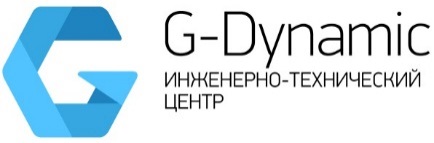 ОБЩЕСТВО С ОГРАНИЧЕННОЙ  ОТВЕТСТВЕННОСТЬЮ «ДЖИ ДИНАМИКА»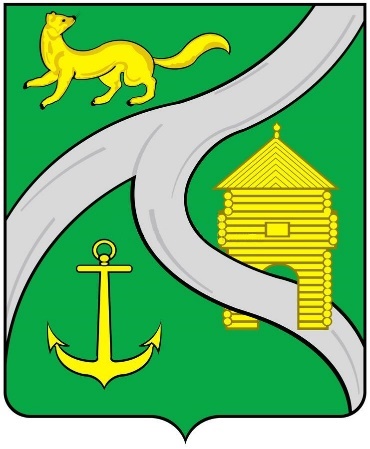 Книга 5. ОБОСНОВЫВАЮЩИЕ МАТЕРИАЛЫ К СХЕМЕ ТЕПЛОСНАБЖЕНИЯРазработка схемы теплоснабжения муниципального образования «город Усть-Кут»на период  2021-2025 гг.и на перспективу до 2028 г.Глава 5. Мастер-план развития систем теплоснабженияг. Санкт-Петербург, 2021ОГЛАВЛЕНИЕРаздел 1.Описание вариантов перспективного развития систем теплоснабжения города Усть-Кут…………………………	3Раздел 2.Технико-экономическое сравнение вариантов перспективного развития систем теплоснабжения города Усть-Кут	20Раздел 3.Обоснование выбора приоритетного варианта перспективного развития систем теплоснабжения города Усть-Кут на основе анализа ценовых (тарифных) последствий для потребителей……………	23Раздел 4.Описание изменений в мастер-плане развития систем теплоснабжения города Усть-Кут значения за период, предшествующий актуализации системы теплоснабжения	26Описание вариантов перспективного развития систем теплоснабжения города Усть-Кут В предыдущей актуализации было представлено три варианта развития систем теплоснабжения: Оптимизационный. С учетом реконструкции устаревших источников тепловой энергии, строительством новых БМК для покрытия перспективных нагрузок,  строительством ЦТП для перевода потребителей тепловой энергии с открытой схемы теплоснабжения на закрытую схему.Инерционный. Замена устаревшего теплогенерирующего оборудования, установкой пластинчатых теплообменников для перевода потребителей тепловой энергии с открытой схемы теплоснабжения на закрытую схему.Инновационный. Перевод к 2025 году всех источников тепловой энергии на газообразное топливо, предусмотренный утвержденной Программой комплексного развития систем коммунальной инфраструктуры МО «город Усть-Кут» на 2017-2028 годы. В актуализированной схеме теплоснабжения рассматриваются два варианта развития системы теплоснабжения, ввиду того, что проект газификации г. Усть-Кут приостановлен и не будет реализовываться в ближайшие годы. Сценарий №1 – оптимизационный, предполагает развитие системы теплоснабжения с выводом из эксплуатации ряда устаревших котельных и перераспределением нагрузки на более эффективные источники теплоснабжения и новые БМК, а также строительство ЦТП и 4-х трубной системы для перевода потребителей с открытой» системы ГВС на «закрытую». Таблица 5.1.   Перечень мероприятий, предлагаемых  согласно Сценарию№ 1Сценарий №2 –	инерционный, предполагает замену устаревшего теплогенерирующего оборудования, установку ИТП и пластинчатых теплообменников для перевода потребителей тепловой энергии с «открытой» схемы теплоснабжения на «закрытую» схему.Таблица 5.2.  Перечень мероприятий, предлагаемых  согласно Сценарию № 2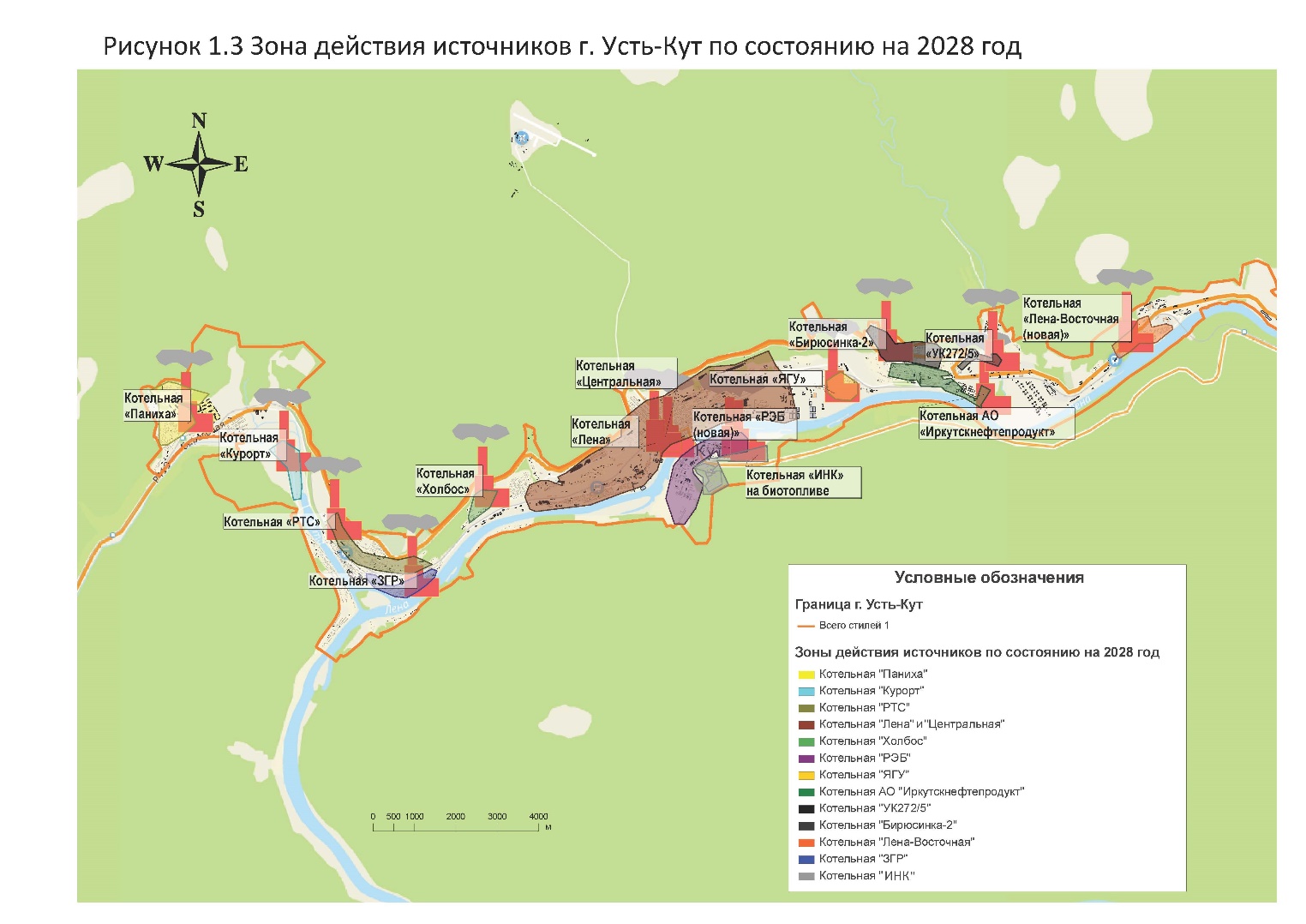 Рисунок 5.1- Изменения зон действия источников, в том числе указаны новые котельныеНиже представлен перечень мероприятий по созданию и реконструкции имущества комплекса теплоснабжения в рамках утвержденных Инвестиционных программ и протоколов совещаний к разработке схемы от теплоснабжающих организаций.Таблица 5.3.   Перечень мероприятий Инвестиционной программы ООО "Усть-Кутские тепловые сети и котельные" в отношении муниципальных объектов теплоснабжения (котельных с тепловыми сетями) 2022-2028 г. Таблица 5.4.   Перечень мероприятий ООО "Энергосфера-Иркутск" в отношении муниципальных объектов теплоснабжения (котельных с тепловыми сетями) 2022-2028 г согласно  протоколу по мероприятиям для схемы теплоснабжения. Ниже на рисунке 5.2. приведен список мероприятий в концессионное соглашение на обслуживание котельной «Холбос».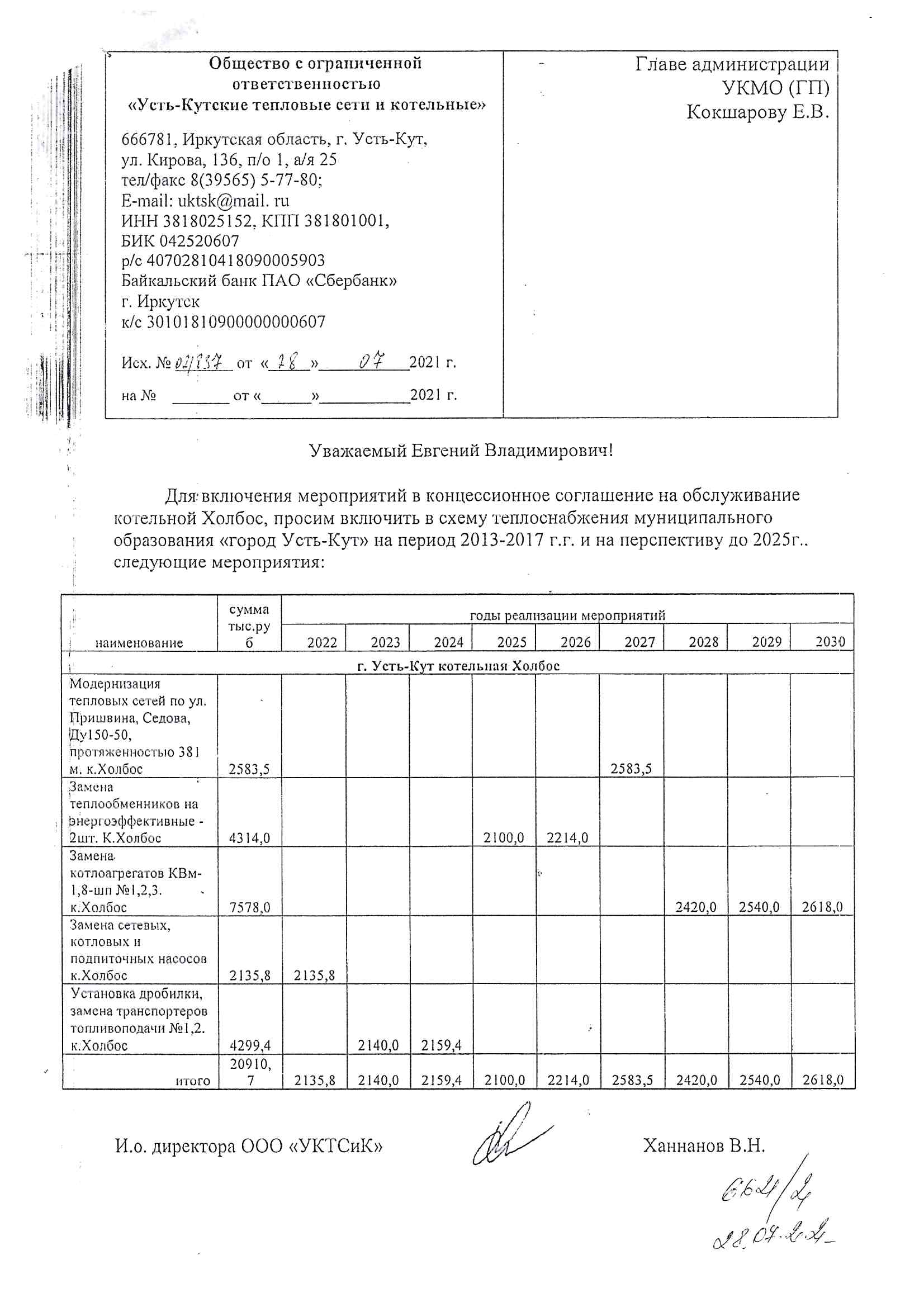 Рисунок 5.2- Список мероприятий в концессионное соглашение на обслуживание котельной «Холбос»Ниже, в таблице 5.6 приведены мероприятия схемы теплоснабжения распределенные по группам, согласно таблицы 5.5.Таблица 5.5.   Наименование групп по которым распределены мероприятия схемы теплоснабженияТаблица 5.6.   – Перечень мероприятий развития системы теплоснабжения г. Усть-Кут – Сценарий 2Технико-экономическое сравнение вариантов перспективного развития систем теплоснабжения города Усть-КутВ таблице 5.7 приведена итоговая стоимость реализации сценариев развития в ценах по состоянию на 2021 год без НДС.Таблица 5.7.   Стоимость реализации мероприятий по развитию системы теплоснабжения г. Усть-Кут по состоянию на 2021 год, без НДС.Оптимизационным сценарием развития № 1 предусматривается рост располагаемых мощностей на существующих источниках. Имеющиеся резервы позволяют в полной мере подключить перспективные нагрузки в зонах действия существующих источников. Вводится новый источник для присоединения нового квартала «ИНК». Для присоединения тепловой мощности в 2022-2025 гг. планируется строительство 4-трубной сети отопления и ГВС протяженностью 2,5 км в двухтрубном исчислении. В 2021 году в г. Усть-Кут закрывается «открытый» водоразбор ГВС за счет строительства ЦТП и сетей горячего водоснабжения от всех источников.Инерционным сценарием  (сценарием №2) развития системы теплоснабжения города Усть-Кут предполагается реконструкция источников в рамках плановых замен теплогенерирующего оборудования, строительство новой котельной «ИНК» и закрытие открытого водоразбора ГВС путем установки ИТП и пластинчатых теплообменников у потребителей.Это решение позволит значительно сократить материальные вложения, а также сократить темпы роста тарифов для населения. Перспективные технико-экономические показатели приведены в Книге 13. Глава 13 «Индикаторы».    Перспективы роста тарифов для населения приведены в Главе 15. Тарифы.Обоснование выбора приоритетного варианта перспективного развития систем теплоснабжения города Усть-Кут на основе анализа ценовых (тарифных) последствий для потребителейСравнение динамики тарифа на тепловую энергию по Сценариям  №1 и 2 показывает, что все варианты могут быть реализованы, т.к. имеют приемлемую социальную нагрузку. Наиболее рациональным сценарием является сценарий № 2, в котором соблюдается баланс по рассмотренным критериям. При реализации данного варианта будут обеспечены оптимальные условия теплоснабжения для перспективных потребителей:минимальные капитальные затраты на присоединение перспективных потребителей;минимальная цена на тепловую энергию (сопоставимая с ценой по сценарию №1);реализация сценария № 2 поможет покрыть возрастающие тепловые нагрузки города, улучшить экологическую обстановку за счёт реконструкции менее эффективных котельных и усилить энергобезопасность за счёт введения в эксплуатацию нового оборудования.Для дальнейшей проработки разделов проекта Схемы теплоснабжения учитывается сценарий № 2Тарифно-балансовые модели источников тепловой энергии города Усть-Кут для Сценария № 1 и Сценария № 2 представлены в таблицах ниже. Вариант 1Таблица 5.7 – Тарифно-балансовая модель котельных ООО «Усть-Кутские тепловые сети и котельные» в зоне деятельности единой теплоснабжающей организации с учетом предложений по техническому перевооружению (вариант 1)Таблица 5.8 – Тарифно-балансовая модель котельных ООО «Энергосфера-Иркутск» в зоне деятельности единой теплоснабжающей организации с учетом предложений по техническому перевооружению (вариант 1)Таблица 5.9 – Тарифно-балансовая модель котельных ООО «Ленская тепловая компания» в зоне деятельности единой теплоснабжающей организации с учетом предложений по техническому перевооружению (вариант 1)Таблица 5.10 – Тарифно-балансовая модель котельных ООО «Ленатеплоинвест» в зоне деятельности единой теплоснабжающей организации с учетом предложений по техническому перевооружению (вариант 1)Таблица 5.11 – Тарифно-балансовая модель объектов генерации ООО «Усть-Кутские тепловые сети и котельные» в зоне деятельности единой теплоснабжающей организации с учетом предложений по техническому перевооружению (Вариант 1)Таблица 5.12 – Тарифно-балансовая модель объектов генерации ООО «Энергосфера-Иркутск» в зоне деятельности единой теплоснабжающей организации с учетом предложений по техническому перевооружению (Вариант 1)Таблица 5.13 – Тарифно-балансовая модель объекта генерации ООО «Ленская тепловая компания» в зоне деятельности единой теплоснабжающей организации с учетом предложений по техническому перевооружению (Вариант 1)Таблица 5.14 – Тарифно-балансовая модель объектов генерации ООО «Ленатеплоинвест» в зоне деятельности единой теплоснабжающей организации с учетом предложений по техническому перевооружению (Вариант 1)Таблица 5.15 –  Тарифно-балансовая модель конечного тарифа ООО «Усть-Кутские тепловые сети и котельные» в зоне деятельности единой теплоснабжающей организации с учетом предложений по техническому перевооружению, руб./Гкал (без НДС) (Вариант 1)Таблица 5.16 –  Тарифно-балансовая модель конечного тарифа ООО «Энергосфера-Иркутск» в зоне деятельности единой теплоснабжающей организации с учетом предложений по техническому перевооружению, руб./Гкал (без НДС) (Вариант 1)Таблица 5.17 –  Тарифно-балансовая модель конечного тарифа ООО «Ленская тепловая компания» в зоне деятельности единой теплоснабжающей организации с учетом предложений по техническому перевооружению, руб./Гкал (без НДС) (Вариант 1)Таблица 5.18 –  Тарифно-балансовая модель конечного тарифа ООО «Ленатеплоинвест» в зоне деятельности единой теплоснабжающей организации с учетом предложений по техническому перевооружению, руб./Гкал (без НДС) (Вариант 1)Вариант 2Таблица 5.19 – Тарифно-балансовая модель котельных ООО «Усть-Кутские тепловые сети и котельные» в зоне деятельности единой теплоснабжающей организации с учетом предложений по техническому перевооружению (вариант 2)Таблица 5.20 – Тарифно-балансовая модель котельных ООО «Энергосфера-Иркутск» в зоне деятельности единой теплоснабжающей организации с учетом предложений по техническому перевооружению (вариант 2)Таблица 5.21 – Тарифно-балансовая модель котельных ООО «Ленская тепловая компания» в зоне деятельности единой теплоснабжающей организации с учетом предложений по техническому перевооружению (вариант 2)Таблица 5.22 – Тарифно-балансовая модель котельных ООО «Ленатеплоинвест» в зоне деятельности единой теплоснабжающей организации с учетом предложений по техническому перевооружению (вариант 2)Таблица 5.23 – Тарифно-балансовая модель объектов генерации ООО «Усть-Кутские тепловые сети и котельные» в зоне деятельности единой теплоснабжающей организации с учетом предложений по техническому перевооружению (Вариант 2)Таблица 5.24 – Тарифно-балансовая модель объектов генерации ООО «Энергосфера-Иркутск» в зоне деятельности единой теплоснабжающей организации с учетом предложений по техническому перевооружению (Вариант 2)Таблица 5.25 – Тарифно-балансовая модель объекта генерации ООО «Ленская тепловая компания» в зоне деятельности единой теплоснабжающей организации с учетом предложений по техническому перевооружению (Вариант 2)Таблица 5.26 – Тарифно-балансовая модель объектов генерации ООО «Ленатеплоинвест» в зоне деятельности единой теплоснабжающей организации с учетом предложений по техническому перевооружению (Вариант 2)Таблица 5.27 –  Тарифно-балансовая модель конечного тарифа ООО «Усть-Кутские тепловые сети и котельные» в зоне деятельности единой теплоснабжающей организации с учетом предложений по техническому перевооружению, руб./Гкал (без НДС) (Вариант 2)Таблица 5.28 –  Тарифно-балансовая модель конечного тарифа ООО «Энергосфера-Иркутск» в зоне деятельности единой теплоснабжающей организации с учетом предложений по техническому перевооружению, руб./Гкал (без НДС) (Вариант 2)Таблица 5.29 –  Тарифно-балансовая модель конечного тарифа ООО «Ленская тепловая компания» в зоне деятельности единой теплоснабжающей организации с учетом предложений по техническому перевооружению, руб./Гкал (без НДС) (Вариант 2)Таблица 5.30 –  Тарифно-балансовая модель конечного тарифа ООО «Ленатеплоинвест» в зоне деятельности единой теплоснабжающей организации с учетом предложений по техническому перевооружению, руб./Гкал (без НДС) (Вариант 2)На рисунках ниже представлены графические изображения тарифных последствий для первого варианта. Вариант 1Рисунок 5.7 – Оценка тарифных последствий в зоне котельной «Лена» OOO «Усть-Кутские тепловые сети и котельные» (1 вариант)Рисунок 5.8 – Оценка тарифных последствий в зоне котельной «ЯГУ» OOO «Усть-Кутские тепловые сети и котельные» (1 вариант)Рисунок 5.9 – Оценка тарифных последствий в зоне котельной «Паниха» OOO «Усть-Кутские тепловые сети и котельные» (1 вариант)Рисунок 5.10 – Оценка тарифных последствий в зоне котельных «РТС» и «Бирюсинка-2» OOO «Усть-Кутские тепловые сети и котельные» (1 вариант)Рисунок 5.11 – Оценка тарифных последствий в зоне OOO «Энергосфера-Иркутск» (1 вариант)Рисунок 5.12 – Оценка тарифных последствий в зоне OOO «Ленская тепловая компания» (1 вариант)Рисунок 5.13 – Оценка тарифных последствий в зоне OOO «Ленатеплоинвест»  (1 вариант)Вариант 2Рисунок 5.14 – Оценка тарифных последствий в зоне котельной «Лена» OOO «Усть-Кутские тепловые сети и котельные» (2 вариант)Рисунок 5.15 – Оценка тарифных последствий в зоне котельной «ЯГУ» OOO «Усть-Кутские тепловые сети и котельные» (2 вариант)Рисунок 5.16 – Оценка тарифных последствий в зоне котельной «Паниха» OOO «Усть-Кутские тепловые сети и котельные» (2 вариант)Рисунок 5.17 – Оценка тарифных последствий в зоне котельных «РТС» и «Бирюсинка-2» OOO «Усть-Кутские тепловые сети и котельные» (2 вариант)Рисунок 5.18 – Оценка тарифных последствий в зоне OOO «Энергосфера-Иркутск» (2 вариант)Рисунок 5.19 – Оценка тарифных последствий в зоне OOO «Ленская тепловая компания» (2 вариант)Рисунок 5.20 – Оценка тарифных последствий в зоне OOO «Ленатеплоинвест»  (2 вариант)Как следует из таблиц и графических изображений выше для перспективного развития систем теплоснабжения города Усть-Кут целесообразно выбрать второй сценарий развития.Описание изменений в мастер-плане развития систем теплоснабжения города Усть-Кут значения за период, предшествующий актуализации системы теплоснабжения Книга 5 «Мастер-план развития систем теплоснабжения города Усть-Кут» актуализирована в соответствии с требованиями постановления Правительства Российской Федерации от 22 февраля 2012 г. №154 «О требованиях к схемам теплоснабжения, порядку их разработки и утверждения» с учетом постановления Правительства РФ от 3 апреля 2018 г. №405 «О внесении изменений в некоторые акты Правительства Российской Федерации».Варианты Мастер-плана были актуализированы с учетом изменений в системе теплоснабжения г. Усть-Кут с момента последней актуализации, а также с учетом новой информации от Администрации и теплоснабжающих организаций о предполагаемых годах переключения нагрузок, введение перспективных объектов застройки и реконструкции системы теплоснабжения.Добавлена информация по реконструкции источников теплоснабжения из инвестиционных программ теплоснабжающих организаций, проектам концессионных соглашений, замене ветхих магистральных тепловых сетей г. Усть-Кут.Разработчик:Генеральный директорООО «Джи Динамика»____________________А.С. Ложкин«____» ___________ 2021 г.Заказчик:МКУ «Служба заказчика по ЖКХ»УКМО (ГП)______________________  А.В. Жданов«____» ___________ 2021 г.№ п/пНаименование объектаСценарий №1Сценарий №1№ п/пНаименование объектаНаименование  мероприятияСрок реализации1Котельная «Лена»Замена конвективной части котлов КВТСВ 20-150 №3,5 - котельная «Лена»20212Котельная «Лена»Замена воздухоподогревателей 6 шт. - котельная «Лена»20213Котельная «Лена»Замена насосов ПНС «Железнодорожник» на энергосберегающие - котельная «Лена»20214Котельная «Лена»Строительство (18 шт.) и реконструкция (3 шт.) Центральных тепловых пунктов для перевода потребителей тепловой энергии с открытой схемы теплоснабжения на закрытую схему - котельная «Лена»20215Котельная «Лена»Реконструкция котельной «Лена» с переводом на использование в качества топлива – древесной щепы - котельная «Лена»20226Котельная «Лена»Замена рециркуляционных насосов К80-50-200 на энергосберегающие 3 шт. - котельная «Лена»20227Котельная «Лена»Замена парового котла ДЕ16-14ГМ - котельная «Центральная»20228Котельная «Лена»Приобретение и установка вакуумного деаэратора - котельная «Лена»20239Котельная «Лена»Строительство (1 шт.) Центральных тепловых пунктов для перевода потребителей тепловой энергии с открытой схемы теплоснабжения на закрытую схему - котельная «Холбос»202110Котельная «ЗРГ»Строительство (3 шт.) Центральных тепловых пунктов для перевода потребителей тепловой энергии с открытой схемы теплоснабжения на закрытую схему - котельная «ЗГР»202111Котельная «ЗРГ»Реконструкция путем замены существующего резервного котла ДЕ-6,5- 14ГМ на котел КТВм с установленной мощностью 3,0 МВт, работающий древесной щепе - котельная «ЗГР»202212Котельная «Лена - Восточная» (новая)Строительство (1 шт.) Центральных тепловых пунктов для перевода потребителей тепловой энергии с открытой схемы теплоснабжения на закрытую схему - котельная «Лена-Восточная (новая)»202113Котельная «Лена - Восточная» (новая)Реконструкция котельной путем замены существующего котла КВТм2000 на аналогичный котел мощностью 4МВт - котельная «Лена- Восточная (новая)»202314Котельная «ЛРЭБ» (новая)Строительство (2 шт.) Центральных тепловых пунктов для перевода потребителей тепловой энергии с открытой схемы теплоснабжения на закрытую схему - котельная «РЭБ (новая)»202115Котельная «ЛРЭБ» (новая)Реконструкция путем увеличения тепловой мощности до 70,52 Гкал/ч (с 2021 г. до 2025 г.) для покрытия перспективной тепловой нагрузки части микрорайона «Старый РЭБ», предназначенного под переселение и нового микрорайона «ИНК» - котельная «РЭБ (новая)»202116котельная «Паниха»Реконструкция здания котельной с учетом: увеличения установленной мощности с размещением штатного оборудования, топливоподачи, ШЗУ, выполнение всех вспомогательных помещений, увеличение бункера загрузки топлива на всех четырех котлах до 6 тн., установка приемного бункера топлива и дробильного устройства - котельная
«Паниха»202017котельная «Паниха»Установка штатных золоуловителей для данных котлов (ЗУ1-2) и штатных дымососов (ДН9-1500), перенос металлических газоходов в котельный цех, установка бака аккумулятора горячей воды объемом 60 м.куб., выполнение бетонной обваловки - котельная «Паниха»202018котельная «Паниха»Приобретение и установка экономайзера ЭБ1-2,5 - котельная «Паниха»202119котельная «Паниха»Строительство (2 шт.) Центральных тепловых пунктов для перевода потребителей тепловой энергии с открытой схемы теплоснабжения на закрытую схему - котельная «Паниха»202120котельная «Паниха»Установка устройства дозирования комплексона в сетевую воду и бака запаса химподготовленной котловой воды, выполнение обвязки насосов и теплообменников, монтаж ШЗУ - котельная «Паниха»202221котельная «Паниха»Перенос дымовой трубы с устройством бетонного фундамента - котельная «Паниха»202322котельная «Паниха»Приобретение и установка вакуумного деаэратора - котельная «Паниха»202323котельная «ЯГУ»Приобретение и установка 4-х теплообменников «МашИмпекс» - котельная «ЯГУ»202024котельная «ЯГУ»Устранение дефектов А здания котельной, с устройством кровли, оконных проемов, ворот - котельная «ЯГУ»202125котельная «ЯГУ»Устройство коммерческого учета электроэнергии, тепловой энергии, холодной воды - котельная «ЯГУ»202126котельная «ЯГУ»Строительство (1 шт.) Центральных тепловых пунктов для перевода потребителей тепловой энергии с открытой схемы теплоснабжения на закрытую схему - котельная «ЯГУ»202127котельная «ЯГУ»Устройство транспортера ШЗУ - котельная «ЯГУ»202228котельная «ЯГУ»Приобретение и установка экономайзера ЭБ1-2,5 - котельная «ЯГУ»202229котельная «ЯГУ»Устройство системы дозирования комплексона - котельная «ЯГУ»202230котельная «ЯГУ»Приобретение и установка вакуумного деаэратора - котельная «ЯГУ»202331котельная «Бирюсинка-2»Замена двух водогрейных котлов КВр-1,16 - котельная «Бирюсинка-2»202032котельная «Бирюсинка-2»Замена насосов на энергосберегающие - котельная «Бирюсинка-2»202033котельная «Бирюсинка-2»Приобретение и установка Na-катионитного фильтра У-21а - котельная «Бирюсинка-2»202134котельная «Бирюсинка-2»Приобретение и установка вакуумного деаэратора - котельная «Бирюсинка-2»202335Котельная "РТС"Приобретение и установка экономайзера ЭБ1-2,5 - котельная «РТС»202136Котельная "РТС"Приобретение и установка Na-катионитного фильтра У-21а - котельная «РТС»202137Котельная "РТС"Замена котловых насосов на энергосберегающие - котельная «РТС»202138Котельная "РТС"Строительство (2 шт.) Центральных тепловых пунктов для перевода потребителей тепловой энергии с открытой схемы теплоснабжения на закрытую схему - котельная «РТС»202139Котельная "РТС"Приобретение и установка вакуумного деаэратора - котельная «РТС»202340котельная «УК 272/5»Строительство (1 шт.) Центральных тепловых пунктов для перевода потребителей тепловой энергии с открытой схемы теплоснабжения на закрытую схему - котельная «УК 272/5»202141котельная «АО «Иркутскнефтепродукт»»Замена насосов Д320/70 и Д200-36 в подкачивающих насосных станция 2-го и 3-го подъемов (ПНС-И-Т и ПНС-2п) от котельной «АО «Иркутскнефтепродукт»201942котельная «Курорт»Строительство котельной «Бирюсинка Новая» (2021-2022 г.) мощностью 6,45 Гкал/час с переводом потребителей котельной «АО «Иркутскнефтепродукт»» на новую котельную, работающей на щепе.202243котельная «Бирюсинка Новая»Строительство (7 шт.) Центральных тепловых пунктов для перевода потребителей тепловой энергии с открытой схемы теплоснабжения на закрытую схему - котельная «Бирюсинка (новая)»202144котельная «Курорт Новая»Строительство котельной «Курорт Новая» (2021 г.) мощностью 2,15 Гкал/час для теплоснабжения жилых объектов, а также объектов жизнеобеспечения микрорайона «Курорт», работающей на щепе.202145котельная «Курорт Новая»Строительство (1 шт.) Центральных тепловых пунктов для перевода потребителей тепловой энергии с открытой схемы теплоснабжения на закрытую схему - котельная «Курорт Новая»202146Котельная "Холбос"Реконструкция источника с уменьшением мощности теплогенерирующего оборудования202247Котельная "ЗРГ"Установка приборов учета на котельной "ЗРГ"202348котельная «РЭБ Новая»Строительство новой котельной «РЭБ Новая» с установленной тепловой мощностью 25,8 Гкал/час для покрытия перспективной тепловой нагрузки нового микрорайона «ИНК»2022№ п/пНаименование объектаСценарий №2Сценарий №2№ п/пНаименование объектаОписание мероприятияСрок реализацииМЕРОПРИЯТИЯ НА ИСТОЧНИКАХ ТЕПЛОСНАБЖЕНИЯМЕРОПРИЯТИЯ НА ИСТОЧНИКАХ ТЕПЛОСНАБЖЕНИЯМЕРОПРИЯТИЯ НА ИСТОЧНИКАХ ТЕПЛОСНАБЖЕНИЯМЕРОПРИЯТИЯ НА ИСТОЧНИКАХ ТЕПЛОСНАБЖЕНИЯ1Котельная «Лена»Замена конвективной части котлов КВТСВ 20-150 №3,5 - котельная «Лена»20212Котельная «Лена»Замена воздухоподогревателей 6 шт. - котельная «Лена»20213Котельная «Лена»Замена насосов ПНС «Железнодорожник» на энергосберегающие - котельная «Лена»20214Котельная «Лена»Замена кожухотрубных теплообменников на пластинчатые пароводяные- 6шт, к. Лена20235Котельная «Лена»Замена рециркуляционных насосов К80-50-200 на энергосберегающие 3 шт. - котельная «Лена»20226Котельная «Центральная»Замена парового котла ДЕ16-14ГМ - котельная «Центральная»20227Котельная «Лена»Приобретение и установка вакуумного деаэратора - котельная «Лена»20238Котельная «Лена»Замена системы водоподготовки и насосного оборудования (фильтра, деаэраторы, баки, насосы)к. Лена2022, 2025, 20279Котельная «Лена»Замена котлоагрегатов КВТСВ 20-150 №3,4,5,6, КЕ 25-14 №1,2, (поверхности нагрева, тяго-дутьевые агрегаты, частотные преобразователи, электрика)к. Лена202810Котельная «Лена»Замена питателя, дробилки и транспортеров топливоподачи №1,2, к. Лена2022, 202711Котельная «Лена»Устранение дефектов здания и сооружений (галлереи топливоподачи и дробилки, котельная, дым.труба, гараж) к.Лена2023, 202612Котельная «Центральная»Замена котлоагрегатов КВГМ 20-150 №1,2, ДЕ 16-14 №1, (поверхности нагрева, тяго-дутьевые агрегаты, частотные преобразователи) к.Центральная 2024-202613Котельная «Центральная»Устранение дефектов здания и сооружений к.  Центральная202214Котельная «Центральная»Замена теплообменников на пластинчатые пароводяные- 5шт, к.Центральная202415Котельная «Центральная»Замена РВС №1,2, с бетонированием площадок и обваловки, к.Центральная2025, 202616Котельная «Центральная»Замена сетевых, котловых и подпиточных насосов, (11 шт) , конденсатных и топливных насосов в МНС, (4 шт)к. Центральная2022-202317Котельная «ЗРГ»Реконструкция путем замены существующего резервного котла ДЕ-6,5- 14ГМ на котел КТВм с установленной мощностью 3,0 МВт - котельная «ЗГР»2023-202418Котельная "ЗРГ"Установка узла учета тепловой энергии (Ду 150 мм) на котельной "ЗРГ"202319Котельная «Лена - Восточная» (новая)Реконструкция котельной путем замены существующего котла КВТм2000 на аналогичный котел мощностью 4МВт работающего на угле, с индивидуальной топливоподачей,  устройство склада топлива на земельном участке с кадастровым номером  38:18:070101:427 котельная «Лена- Восточная (новая)»2025-202820Котельная «РЭБ» (новая)Строительство (2 шт.) Центральных тепловых пунктов для перевода потребителей тепловой энергии с открытой схемы теплоснабжения на закрытую схему - котельная «РЭБ (новая)»202121Котельная «РЭБ» (новая)Реконструкция путем увеличения тепловой мощности до 53.32 Гкал/ч (с 2021 г. до 2025 г.) для покрытия перспективной тепловой нагрузки части микрорайона «Старый РЭБ»2021-202322котельная «Паниха»Выполнение контура освещения территории котельной, с устройством приточной вентиляции к.Паниха202223котельная «Паниха»Приобретение и замена котлоагрегатов КВр-2,5-ШП №1,2,3,4 с золоуловителями к.Паниха2025-202824котельная «Паниха»Приобретение и замена сетевых, котловых, подпиточных насосов (10 шт )к.Паниха2023-202425котельная «Паниха»Приобретение и установка дробилки ВДП15, капитальный ремонт транспортера скребкового №1,2 к. Паниха2023, 202526котельная «Паниха»Установка устройства дозирования комплексона в сетевую воду и бака запаса химподготовленной котловой воды, выполнение обвязки насосов и теплообменников, монтаж ШЗУ - котельная «Паниха»202227котельная «Паниха»Перенос дымовой трубы с устройством бетонного фундамента - котельная «Паниха»202328котельная «Паниха»Приобретение и установка вакуумного деаэратора - котельная «Паниха»202329котельная «ЯГУ»Приобретение и установка 4-х теплообменников «МашИмпекс» - котельная «ЯГУ»2022-202330котельная «ЯГУ»Устранение дефектов, здания котельной (кровля, оконные проемы, ворота, перекрытия, ШЗУ, отмостка)  п. ЯГУ2023-202431котельная «ЯГУ»Устройство коммерческого учета электроэнергии, тепловой энергии, холодной воды - котельная «ЯГУ»202132котельная «ЯГУ»Приобретение и замена котлоагрегатов КВр-2,5-ШП №1,2,3 с золоуловителями п. ЯГУ2024, 202633котельная «ЯГУ»Устройство транспортера ШЗУ - котельная «ЯГУ»202234котельная «ЯГУ»Приобретение и установка экономайзера ЭБ1-2,5 - котельная «ЯГУ»202235котельная «ЯГУ»Устройство системы дозирования комплексона - котельная «ЯГУ»202236котельная «ЯГУ»Приобретение и установка вакуумного деаэратора - котельная «ЯГУ»202337котельная «ЯГУ»Замена дымовой трубы котельной ЯГУ202737котельная «Бирюсинка-2»Замена двух водогрейных котлов КВр-1,16 - котельная «Бирюсинка-2»202038котельная «Бирюсинка-2»Замена насосов на энергосберегающие - котельная «Бирюсинка-2»202039котельная «Бирюсинка-2»Приобретение и установка Na-катионитного фильтра У-21а - котельная «Бирюсинка-2»202140котельная «Бирюсинка-2»Приобретение и установка вакуумного деаэратора - котельная «Бирюсинка-2»202341Котельная "РТС" Приобретение и установка экономайзера ЭБ1-2,5 - котельная «РТС»202142Котельная "РТС" Приобретение и установка Na-катионитного фильтра У-21а - котельная «РТС»202143Котельная "РТС" Приобретение и замена сетевых, котловых, подпиточных насосов (6 шт) к.РТС2025-202744Котельная "РТС" Выполнение контура энергоэффективного  освещения территории  котельной, с устройством приточно-вытяжной вентиляции2022-202345Котельная "РТС" Выполнение контура энергоэффективного  освещения территории  котельной, с устройством приточно-вытяжной вентиляции2026-202846Котельная "РТС" Приобретение и установка вакуумного деаэратора - котельная «РТС»202347Котельная "РТС" Приобретение и установка дробилки ВДП15, капитальный ремонт транспортера скребкового №1,2 к.РТС2022, 2025, 202848Котельная "РТС" Замена дымовой трубы котельной РТС202449котельная «Бирюсинка новая» Строительство котельной «Бирюсинка Новая» (2021-2022 г.) мощностью 6,45 Гкал/час, работающую на мазуте202250котельная «Курорт Новая»Строительство котельной «Курорт Новая» (2021 г.) мощностью 2,15 Гкал/час для теплоснабжения жилых объектов, а также объектов жизнеобеспечения микрорайона «Курорт»202151ПотребителиСтроительство и индивидуальных тепловых пунктов (652 шт.) для перевода потребителей тепловой энергии с открытой схемы теплоснабжения на закрытую схему. Установка пластинчатых теплообменников в подвалах потребителей тепловой энергии202152Котельная "Холбос"Реконструкция источника с уменьшением мощности теплогенерирующего оборудования (демонтаж 1 котла КВсМ-1,8) к. Холбос202253Котельная "Холбос"Замена теплообменников на энергоэффективные 2 шт., к. Холбос2025-202654Котельная "Холбос"Замена котлов КВм-1.8№ 1.2.3, к. Холбос2028-203055Котельная "Холбос"Замена сетевых, коловых и подпиточных насосов к. Холбос202256Котельная "Холбос"Установка дробилки, замена транспортеров топливоподачи № 1,2 к. Холбос2023-202457котельная «ИНК»Строительство новой котельной «ИНК» с установленной тепловой мощностью 25,8 Гкал/час для покрытия перспективной тепловой нагрузки нового микрорайона «ИНК»2021-2023МЕРОПРИЯТИЯ НА СЕТЯХ И СООРУЖЕНИЯХ НА СЕТЯХ ТЕПЛОСНАБЖЕНИЯ МЕРОПРИЯТИЯ НА СЕТЯХ И СООРУЖЕНИЯХ НА СЕТЯХ ТЕПЛОСНАБЖЕНИЯ МЕРОПРИЯТИЯ НА СЕТЯХ И СООРУЖЕНИЯХ НА СЕТЯХ ТЕПЛОСНАБЖЕНИЯ МЕРОПРИЯТИЯ НА СЕТЯХ И СООРУЖЕНИЯХ НА СЕТЯХ ТЕПЛОСНАБЖЕНИЯ 1котельная «ИНК»Строительство новых сетей отопления Ду 300-250 мм и ГВС Ду 200-100 мм от источника до потребителей квартала "ИНК" протяженностью 2500 м2022-20252котельная «Холбос»Модернизация тепловых сетей по ул. Пришвина, Седова, Ду 150-50, протяженностью 381 м, к. Холбос20273котельная «Лена»Модернизация центральной магистрали по ул. Речники, Ду600-200мм, протяженностью 5,2км. Центральная часть г. Усть-Кут.2022 - 20284котельная «Лена»Замена насосов , ЦТП №1,2,3, Лена и ПНС№1,2 с увеличением производительности 2022 - 20245котельная «ЯГУ»Модернизация магистрального трубопровода,  и  ветхих вводов в дома по ул Снежная, Вернадского, Геологическая.п. Ду200-50мм, Протяженностью 524м. ЯГУ Усть-Кут2025 - 20286котельная «Паниха»Модернизация ветхих тепловых сетей по ул. Мира, Буровиков, 40 лет победы, АЛГ. Ду200-50мм, протяженностью 586 м. Паниха г.Усть-Кут.2026 - 20287котельная «РТС»Модернизация тепловых сетей по ул.Щорса. Ду150-50мм, протяженностью 415 м. РТС (Западная часть г.Усть-Кут)2024 - 20258Котельные «Лена», "ЗРГ", "Иркутскнефтепродукт", "Курорт"Реконструкция сетей теплоснабжения с изменением типа прокладки на надземную. Замена ветхих сетей, проложенных параллельно с сетями водоснабжения общей протяженностью 2570 м2022 - 2028№ п/пНаименование мероприятияАдресИсточник тепловой энергииОписание мероприятияСрок реализацииОриентировочная стоимость в ценах 2021г., тыс. руб. (без учёта НДС)Сумма денежных средств реализованных до 2021г., тыс. руб. (без учёта НДС)Процент выполнения по состоянию на июль 2021 годРезультат выполнения мероприятийИсточник финансированияТехнико-экономические показатели объектаИсточник мероприятия1Замена кожухотрубных теплообменников на пластинчатые пароводяные- 6шт, к. ЛенаИркутская область, г. Усть-Кут, ул. Кирова, стр. 105Котельная "Лена" (г. Усть-Кут, ул. Кирова, стр. 105)Замена кожухотрубных теплообменников на пластинчатые пароводяные- 6шт20231269200%Модернизация оборудования котельнойПрибыль в тарифе, направленная на инвестиции, амортизация-ИП ООО "Усть-Кутские тепловые сети и котельные"2Замена системы водоподготовки и насосного оборудования (фильтра, деаэраторы, баки, насосы)к. ЛенаИркутская область, г. Усть-Кут, ул. Кирова, стр. 105Котельная "Лена" (г. Усть-Кут, ул. Кирова, стр. 105)Замена системы водоподготовки и насосного оборудования (фильтра, деаэраторы, баки, насосы)2022 - 203021528.300%Модернизация оборудования котельнойПрибыль в тарифе, направленная на инвестиции, амортизация-ИП ООО "Усть-Кутские тепловые сети и котельные"3Замена котлоагрегатов КВТСВ 20-150 №3,4,5,6, КЕ 25-14 №1,2, (поверхности нагрева, тяго-дутьевые агрегаты, частотные преобразователи, электрика)к. ЛенаИркутская область, г. Усть-Кут, ул. Кирова, стр. 105Котельная "Лена" (г. Усть-Кут, ул. Кирова, стр. 105)Замена котлоагрегатов КВТСВ 20-150 №3,4,5,6, КЕ 25-14 №1,2, (поверхности нагрева, тяго-дутьевые агрегаты, частотные преобразователи, электрика)2028 - 203098555.700%Модернизация оборудования котельнойПрибыль в тарифе, направленная на инвестиции, амортизацияQ=108 Гкал/чИП ООО "Усть-Кутские тепловые сети и котельные"4Замена питателя, дробилки и транспортеров топливоподачи №1,2, к. ЛенаИркутская область, г. Усть-Кут, ул. Кирова, стр. 105Котельная "Лена" (г. Усть-Кут, ул. Кирова, стр. 105)Замена питателя, дробилки и транспортеров топливоподачи №1,220275940.700%Модернизация оборудования котельнойПрибыль в тарифе, направленная на инвестиции, амортизация-ИП ООО "Усть-Кутские тепловые сети и котельные"5Устранение дефектов здания и сооружений (галлереи топливоподачи и дробилки, котельная, дым.труба, гараж) к.ЛенаИркутская область, г. Усть-Кут, ул. Кирова, стр. 105Котельная "Лена" (г. Усть-Кут, ул. Кирова, стр. 105)Устранение дефектов здания и сооружений (галлереи топливоподачи и дробилки, котельная, дым.труба, гараж)2023 - 20263225.100%Модернизация оборудования котельнойПрибыль в тарифе, направленная на инвестиции, амортизация-ИП ООО "Усть-Кутские тепловые сети и котельные"6Замена котлоагрегатов КВГМ 20-150 №1,2, ДЕ 16-14 №1, (поверхности нагрева, тяго-дутьевые агрегаты, частотные преобразователи) к.Центральная Иркутская область, г. Усть-Кут, ул. Хорошилова, стр. 1ВКотельная "Центральная" (ул. Хорошилова, стр. 1В)Замена котлоагрегатов КВГМ 20-150 №1,2, ДЕ 16-14 №1, (поверхности нагрева, тяго-дутьевые агрегаты, частотные преобразователи)2024 - 202629038.500%Модернизация оборудования котельнойПрибыль в тарифе, направленная на инвестиции, амортизацияQ=58 Гкал/чИП ООО "Усть-Кутские тепловые сети и котельные"7Устранение дефектов здания и сооружений к.  ЦентральнаяИркутская область, г. Усть-Кут, ул. Хорошилова, стр. 1ВКотельная "Центральная" (ул. Хорошилова, стр. 1В)Устранение дефектов здания и сооружений20223130.800%Устранение дефектов здания и сооруженийПрибыль в тарифе, направленная на инвестиции, амортизация-ИП ООО "Усть-Кутские тепловые сети и котельные"8Замена теплообменников на пластинчатые пароводяные- 5шт, к.ЦентральнаяИркутская область, г. Усть-Кут, ул. Хорошилова, стр. 1ВКотельная "Центральная" (ул. Хорошилова, стр. 1В)Замена теплообменников на пластинчатые пароводяные- 5шт2024932000%Модернизация оборудования котельнойПрибыль в тарифе, направленная на инвестиции, амортизация-ИП ООО "Усть-Кутские тепловые сети и котельные"9Замена РВС №1,2, с бетонированием площадок и обваловки, к.ЦентральнаяИркутская область, г. Усть-Кут, ул. Хорошилова, стр. 1ВКотельная "Центральная" (ул. Хорошилова, стр. 1В)Замена РВС №1,2, с бетонированием площадок и обваловки2025 - 20266033.800%Модернизация оборудования котельнойПрибыль в тарифе, направленная на инвестиции, амортизацияV=300+700 куб.мИП ООО "Усть-Кутские тепловые сети и котельные"10Замена сетевых, котловых и подпиточных насосов, (11 шт) , конденсатных и топливных насосов в МНС, (4 шт)к. ЦентральнаяИркутская область, г. Усть-Кут, ул. Хорошилова, стр. 1ВКотельная "Центральная" (ул. Хорошилова, стр. 1В)Замена сетевых, котловых и подпиточных насосов, (11 шт) , конденсатных и топливных насосов в МНС, (4 шт)2022 - 202321308.700%Модернизация оборудования котельнойПрибыль в тарифе, направленная на инвестиции, амортизация-ИП ООО "Усть-Кутские тепловые сети и котельные"11Модернизация центральной магистрали по ул. Речники, Ду600-200мм, протяженностью 5,2км. Центральная часть г. Усть-Кут.Иркутская область, г. Усть-Кут, ул. РечникиКотельная "Лена" (г. Усть-Кут, ул. Кирова, стр. 105)Модернизация участка тепловой сети протяженностью 5200 м2022 - 2028112092.200%Снижение гидравлических потерьПрибыль в тарифе, направленная на инвестиции, амортизация2Ду 600-200 мм, L=5200 мИП ООО "Усть-Кутские тепловые сети и котельные"12Замена насосов , ЦТП №1,2,3, Лена и ПНС№1,2 с увеличением производительности Иркутская область, г. Усть-Кут, ул. РечникиОбъекты ООО "Усть-Кутские тепловые сети и котельные"Замена насосов на ЦТП №1, 2, 3, Лена и ПНС №1,22022 - 202410289.500%Модернизация оборудования ЦТП и ПНСПрибыль в тарифе, направленная на инвестиции, амортизация-ИП ООО "Усть-Кутские тепловые сети и котельные"13Модернизация магистрального трубопровода,  и  ветхих вводов в дома по ул Снежная, Вернадского, Геологическая.п. Ду200-50мм, Протяженностью 524м. ЯГУ Усть-КутИркутская область, г. Усть-Кут, ул. Снажная, Вернадского, ГеологическаяКотельная "ЯГУ" (ул. Балахня, 1В)Модернизация участка тепловой сети протяженностью 524 м2025 - 20283611.100%Снижение гидравлических потерьПрибыль в тарифе, направленная на инвестиции, амортизация2Ду 200-50 мм, L=524 мИП ООО "Усть-Кутские тепловые сети и котельные"14Модернизация ветхих тепловых сетей по ул. Мира, Буровиков, 40 лет победы, АЛГ. Ду200-50мм, протяженностью 586 м. Паниха г.Усть-Кут.Иркутская область, г. Усть-Кут, ул. Мира, Буровиков, 40 лет победы, АЛГКотельная "Паниха" (ул. Полевая, 6А)Модернизация участка тепловой сети протяженностью 586 м2026 - 20283574.800%Снижение гидравлических потерьПрибыль в тарифе, направленная на инвестиции, амортизация2Ду 200-50 мм, L=586 мИП ООО "Усть-Кутские тепловые сети и котельные"15Модернизация тепловых сетей по ул.Щорса. Ду150-50мм, протяженностью 415 м. РТС (Западная часть г.Усть-Кут)Иркутская область, г. Усть-Кут, ул. ЩорсаКотельная "РТС" (ул. Щорса, 2Д)Модернизация участка тепловой сети протяженностью 415 м2024 - 20252221.400%Снижение гидравлических потерьПрибыль в тарифе, направленная на инвестиции, амортизация2Ду 150-50 мм, L=415 мИП ООО "Усть-Кутские тепловые сети и котельные"16Приобретение и установка теплообменников «Машимпекс» с запорной арматурой п. ЯГУИркутская область, г. Усть-Кут, ул. Балахня, 1ВКотельная "ЯГУ" (ул. Балахня, 1В)Замена теплообменников с ЗРА2022 - 20233256.300%Модернизация оборудования котельнойПрибыль в тарифе, направленная на инвестиции, амортизация-ИП ООО "Усть-Кутские тепловые сети и котельные"17Устранение дефектов, здания котельной (кровля, оконные проемы, ворота, перекрытия, ШЗУ, отмостка)  п. ЯГУИркутская область, г. Усть-Кут, ул. Балахня, 1ВКотельная "ЯГУ" (ул. Балахня, 1В)Устранение дефектов здания и сооружений2023 - 20304020.600%Устранение дефектов здания и сооруженийПрибыль в тарифе, направленная на инвестиции, амортизация-ИП ООО "Усть-Кутские тепловые сети и котельные"18Приобретение и замена котлоагрегатов КВр-2,5-ШП №1,2,3 с золоуловителями п. ЯГУИркутская область, г. Усть-Кут, ул. Балахня, 1ВКотельная "ЯГУ" (ул. Балахня, 1В)Замена котлоагрегатов КВр-2,5-ШП №1,2,3 с золоуловителями2024 - 20286062.300%Модернизация оборудования котельнойПрибыль в тарифе, направленная на инвестиции, амортизацияQ=4 Гкал/чИП ООО "Усть-Кутские тепловые сети и котельные"19Проектирование и установка бака аккумулятора емкостью 100 м.куб. к. ЯГУИркутская область, г. Усть-Кут, ул. Балахня, 1ВКотельная "ЯГУ" (ул. Балахня, 1В)Проектирование и установка бака аккумулятора емкостью 100 куб. м20292258.700%Модернизация оборудования котельнойПрибыль в тарифе, направленная на инвестиции, амортизацияV(до)=25 куб.м; V(после)=100 куб.мИП ООО "Усть-Кутские тепловые сети и котельные"20Замена дымовой трубы котельной ЯГУИркутская область, г. Усть-Кут, ул. Балахня, 1ВКотельная "ЯГУ" (ул. Балахня, 1В)Замена дымовой трубы20271516.200%Модернизация оборудования котельнойПрибыль в тарифе, направленная на инвестиции, амортизацияH(до)=25 м; H(после)=30 мИП ООО "Усть-Кутские тепловые сети и котельные"21Выполнение контура освещения территории котельной, с устройством приточной вентиляции к.ПанихаИркутская область, г. Усть-Кут, ул. Полевая, 6АКотельная "Паниха" (ул. Полевая, 6А)Выполнение контура освещения территории котельной20222097.900%Выполнение контура освещения территории котельнойПрибыль в тарифе, направленная на инвестиции, амортизация-ИП ООО "Усть-Кутские тепловые сети и котельные"22Приобретение и замена котлоагрегатов КВр-2,5-ШП №1,2,3,4 с золоуловителями к.ПанихаИркутская область, г. Усть-Кут, ул. Полевая, 6АКотельная "Паниха" (ул. Полевая, 6А)Замена котлоагрегатов КВр-2,5-ШП №1,2,3,4 с золоуловителями2025 - 20308676.700%Модернизация оборудования котельнойПрибыль в тарифе, направленная на инвестиции, амортизацияQ=4 Гкал/чИП ООО "Усть-Кутские тепловые сети и котельные"23Приобретение и замена сетевых, котловых, подпиточных насосов (10 шт )к.ПанихаИркутская область, г. Усть-Кут, ул. Полевая, 6АКотельная "Паниха" (ул. Полевая, 6А)Замена сетевых, котловых, подпиточных насосов (10 шт.)2023 - 20243739.800%Модернизация оборудования котельнойПрибыль в тарифе, направленная на инвестиции, амортизацияQ=4 Гкал/чИП ООО "Усть-Кутские тепловые сети и котельные"24Приобретение и установка дробилки ВДП15, капитальный ремонт транспортера скребкового №1,2 к. ПанихаИркутская область, г. Усть-Кут, ул. Полевая, 6АКотельная "Паниха" (ул. Полевая, 6А)Приобретение и установка дробилки ВДП15, капитальный ремонт транспортера скребкового №1,22023 - 20293480.900%Модернизация оборудования котельнойПрибыль в тарифе, направленная на инвестиции, амортизацияQ=4 Гкал/чИП ООО "Усть-Кутские тепловые сети и котельные"25Выполнение контура энергоэффективного  освещения территории  котельной, с устройством приточно-вытяжной вентиляции, к.РТСИркутская область, г. Усть-Кут, ул. Щорса, 2ДКотельная "РТС" (ул. Щорса, 2Д)Выполнение контура энергоэффективного  освещения территории  котельной, с устройством приточно-вытяжной вентиляции2022 - 2023232600%Модернизация оборудования котельнойПрибыль в тарифе, направленная на инвестиции, амортизация-ИП ООО "Усть-Кутские тепловые сети и котельные"26Приобретение и замена котлоагрегатов КВр-2,5-ШП №1,2,3,4 с золоуловителями к.РТСИркутская область, г. Усть-Кут, ул. Щорса, 2ДКотельная "РТС" (ул. Щорса, 2Д)Замена котлоагрегатов КВр-2,5-ШП №1,2,3,4 с золоуловителями2026 - 20298094.400%Модернизация оборудования котельнойПрибыль в тарифе, направленная на инвестиции, амортизацияQ=4,2 Гкал/чИП ООО "Усть-Кутские тепловые сети и котельные"27Приобретение и замена сетевых, котловых, подпиточных насосов (6 шт) к.РТСИркутская область, г. Усть-Кут, ул. Щорса, 2ДКотельная "РТС" (ул. Щорса, 2Д)Замена сетевых, котловых, подпиточных насосов (6 шт)2025 - 20273194.300%Модернизация оборудования котельнойПрибыль в тарифе, направленная на инвестиции, амортизацияQ=4,2 Гкал/чИП ООО "Усть-Кутские тепловые сети и котельные"28Приобретение и установка дробилки ВДП15, капитальный ремонт транспортера скребкового №1,2 к.РТСИркутская область, г. Усть-Кут, ул. Щорса, 2ДКотельная "РТС" (ул. Щорса, 2Д)Приобретение и установка дробилки ВДП15, капитальный ремонт транспортера скребкового №1,22022 - 20303650.800%Модернизация оборудования котельнойПрибыль в тарифе, направленная на инвестиции, амортизация-ИП ООО "Усть-Кутские тепловые сети и котельные"29Замена дымовой трубы котельной РТСИркутская область, г. Усть-Кут, ул. Щорса, 2ДКотельная "РТС" (ул. Щорса, 2Д)Замена дымовой трубы20241475.900%Модернизация оборудования котельнойПрибыль в тарифе, направленная на инвестиции, амортизацияH(до)=28 м; H(после)=30 мИП ООО "Усть-Кутские тепловые сети и котельные"№ п/пНаименование мероприятияАдресИсточник тепловой энергииОписание мероприятияСрок реализацииОриентировочная стоимость в ценах 2021г., тыс. руб. (без учёта НДС)Результат выполнения мероприятийИсточник финансированияТехнико-экономические показатели объектаИсточник мероприятия1Проектные работы на реконструкцию тепловых сетей от котельной  "Лена-Восточная" до потребителей (совместная прокладка с сетями ХВС)Иркутская область, г. Усть-Кут, ул. ЖелезнодорожнаяКотельная "Лена-Восточная (новая)" (ул. 2-я Железнодорожная, 15)ПИР на реконструкцию тепловых сетей 2022 - 2023В разработкеПИР по реконструкции тепловых сетейПрибыль в тарифе, направленная на инвестиции, амортизацияВ разработкеПротокол по мероприятиям для схемы ООО "Энергосфера-Иркутск"2Проектные работы на реконструкцию котельной "ЗГР" путем замены котла ДЕ-6,5-14ГМ на котел КТВм (или аналог), работающий на древесной щепеИркутская область, г. Усть-Кут, ул. Советская, 116Котельная "ЗРГ" (ул. Советская, стр. 116)ПИР на реконструкцию котельной «ЗГР» 2023В разработкеПИР по реконструкции котельнойПрибыль в тарифе, направленная на инвестиции, амортизацияВ разработкеПротокол по мероприятиям для схемы ООО "Энергосфера-Иркутск"3Проектные работы на реконструкцию тепловых сетей от котельной  "ЗГР" до потребителей (совместная прокладка с сетями ХВС)Иркутская область, г. Усть-Кут, ул. СоветскаяКотельная "ЗРГ" (ул. Советская, стр. 116)ПИР на реконструкцию тепловых сетей 2024В разработкеПИР по реконструкции тепловых сетейПрибыль в тарифе, направленная на инвестиции, амортизацияВ разработкеПротокол по мероприятиям для схемы ООО "Энергосфера-Иркутск"4Реконструкция котельной «ЗГР» путем замены котла ДЕ-6,5-14ГМ на котел КТВм (или аналог), работающий на древесной щепеИркутская область, г. Усть-Кут, ул. Советская, 116Котельная "ЗРГ" (ул. Советская, стр. 116)Реконструкция котельной «ЗГР» 2024 - 2025В разработкеСМР по реконструкции котельнойПрибыль в тарифе, направленная на инвестиции, амортизацияВ разработкеПротокол по мероприятиям для схемы ООО "Энергосфера-Иркутск"5Реконструкция тепловых сетей от котельной «Лена-Восточная» до потребителей (совместная прокладка с сетями ХВС)Иркутская область, г. Усть-Кут, ул. ЖелезнодорожнаяКотельная "Лена-Восточная (новая)" (ул. 2-я Железнодорожная, 15)Реконструкция тепловых сетей 2024 - 2025В разработкеСнижение гидравлических потерьПрибыль в тарифе, направленная на инвестиции, амортизацияВ разработкеПротокол по мероприятиям для схемы ООО "Энергосфера-Иркутск"6Проектные работы на реконструкцию котельной «Лена-Восточная» путем установки дополнительного котла, работающего на угле, с индивидуальной топливоподачей, устройство склада топлива на земельном участке с кадастровым номером  38:18:070101:427Иркутская область, г. Усть-Кут, ул. Железнодорожная, 15Котельная "Лена-Восточная (новая)" (ул. 2-я Железнодорожная, 15)ПИР на реконструкцию котельной 2025В разработкеПИР по реконструкции котельнойПрибыль в тарифе, направленная на инвестиции, амортизацияВ разработкеПротокол по мероприятиям для схемы ООО "Энергосфера-Иркутск"7Реконструкция тепловых сетей от котельной «ЗГР» до потребителей (совместная прокладка с сетями ХВС)Иркутская область, г. Усть-Кут, ул. СоветскаяКотельная "ЗРГ" (ул. Советская, стр. 116)Реконструкция тепловых сетей 2026В разработкеСнижение гидравлических потерьПрибыль в тарифе, направленная на инвестиции, амортизацияВ разработкеПротокол по мероприятиям для схемы ООО "Энергосфера-Иркутск"8Реконструкция котельной «Лена-Восточная» путем установки дополнительного котла, работающего на угле, с индивидуальной топливоподачей,  устройство склада топлива на земельном участке с кадастровым номером  38:18:070101:427Иркутская область, г. Усть-Кут, ул. Железнодорожная, 15Котельная "Лена-Восточная (новая)" (ул. 2-я Железнодорожная, 15)Реконструкция котельной 2027 - 2028В разработкеРеконструкция котельнойПрибыль в тарифе, направленная на инвестиции, амортизацияВ разработкеПротокол по мероприятиям для схемы ООО "Энергосфера-Иркутск"Группа по типуГруппа по назначениюНаименование группыИсточники ТЭГруппа 1Мероприятия в части повышения эффективности работы котельныхИсточники ТЭГруппа 2Мероприятия в части повышения надёжности работы котельныхИсточники ТЭГруппа 3Мероприятия по реконструкции котельных в рамках муниципальных программИсточники ТЭГруппа 4Мероприятия по строительству новых источников тепловой энергииИсточники ТЭГруппа 5Мероприятия по выводу из эксплуатации малоэффективных источников тепловой энергии и переключению на другие, более эффективные, источники тепловой энергииИсточники ТЭГруппа 6Увеличение мощности и производительности существующих объектов целях подключения потребителейТепловые сетиГруппа 1Мероприятия по строительству тепловых сетей, для обеспечения подключения новых потребителейТепловые сетиГруппа 2Мероприятия по реконструкции тепловых сетей с увеличением диаметра для возможности подключения перспективных потребителейТепловые сетиГруппа 3Мероприятия по реконструкции тепловых сетей с завышенными тепловыми потерями с уменьшением диаметра трубопроводовТепловые сетиГруппа 4Увеличение мощности и производительности существующих объектов системы централизованного теплоснабжения, за исключением тепловых сетей, в целях подключения потребителейТепловые сетиГруппа 5Мероприятия по тепловым сетям и сооружениям на них в части повышения эффективности работы системы теплоснабженияТепловые сетиГруппа 6Мероприятия по тепловым сетям и сооружениям на них в части повышения надежности работы системы теплоснабженияОткрытая ГВСГруппа 1Мероприятия по установке ЦТП, пластинчатых теплообменников, ИТП на потребителяхОткрытая ГВСГруппа 2Мероприятия по увеличению пропускной способности тепловых сетейОткрытая ГВСГруппа 3Мероприятия по строительству циркуляционных линий ГВС№ п/пГруппа по типуГруппа по назначениюНаименование объектаОписание мероприятияСрок реализации1Источники ТЭГруппа 1Котельная «Лена»Замена конвективной части котлов КВТСВ 20-150 №3,5 - котельная «Лена»20212Источники ТЭГруппа 1Котельная «Лена»Замена воздухоподогревателей 6 шт. - котельная «Лена»20213Источники ТЭГруппа 1Котельная «Лена»Замена насосов ПНС «Железнодорожник» на энергосберегающие - котельная «Лена»20214Источники ТЭГруппа 1Котельная «Лена»Замена кожухотрубных теплообменников на пластинчатые пароводяные- 6шт, к. Лена20235Источники ТЭГруппа 1Котельная «Лена»Замена рециркуляционных насосов К80-50-200 на энергосберегающие 3 шт. - котельная «Лена»20226Источники ТЭГруппа 1Котельная «Центральная»Замена парового котла ДЕ16-14ГМ - котельная «Центральная»20227Источники ТЭГруппа 1Котельная «Лена»Приобретение и установка вакуумного деаэратора - котельная «Лена»20238Источники ТЭГруппа 1Котельная «Лена»Замена системы водоподготовки и насосного оборудования (фильтра, деаэраторы, баки, насосы)к. Лена2022, 2025, 20279Источники ТЭГруппа 1Котельная «Лена»Замена котлоагрегатов КВТСВ 20-150 №3,4,5,6, КЕ 25-14 №1,2, (поверхности нагрева, тяго-дутьевые агрегаты, частотные преобразователи, электрика)к. Лена202810Источники ТЭГруппа 1Котельная «Лена»Замена питателя, дробилки и транспортеров топливоподачи №1,2, к. Лена2022, 202711Источники ТЭГруппа 2Котельная «Лена»Устранение дефектов здания и сооружений (галлереи топливоподачи и дробилки, котельная, дым.труба, гараж) к.Лена2023, 202612Источники ТЭГруппа 1Котельная «Центральная»Замена котлоагрегатов КВГМ 20-150 №1,2, ДЕ 16-14 №1, (поверхности нагрева, тяго-дутьевые агрегаты, частотные преобразователи) к.Центральная 2024-202613Источники ТЭГруппа 2Котельная «Центральная»Устранение дефектов здания и сооружений к.  Центральная202214Источники ТЭГруппа 1Котельная «Центральная»Замена теплообменников на пластинчатые пароводяные- 5шт, к.Центральная202415Источники ТЭГруппа 2Котельная «Центральная»Замена РВС №1,2, с бетонированием площадок и обваловки, к.Центральная2025, 202616Источники ТЭГруппа 1Котельная «Центральная»Замена сетевых, котловых и подпиточных насосов, (11 шт) , конденсатных и топливных насосов в МНС, (4 шт)к. Центральная2022-202317Источники ТЭГруппа 1Котельная «ЗРГ»Реконструкция путем замены существующего резервного котла ДЕ-6,5- 14ГМ на котел КТВм с установленной мощностью 3,0 МВт - котельная «ЗГР»2023-202418Источники ТЭГруппа 1Котельная "ЗРГ"Установка узла учета тепловой энергии (Ду 150 мм) на котельной "ЗРГ"202319Источники ТЭГруппа 1Котельная «Лена - Восточная» (новая)Реконструкция котельной путем замены существующего котла КВТм2000 на аналогичный котел мощностью 4МВт работающего на угле, с индивидуальной топливоподачей,  устройство склада топлива на земельном участке с кадастровым номером  38:18:070101:427 котельная «Лена- Восточная (новая)»2025-202820Открытая ГВСГруппа 1Котельная «РЭБ» (новая)Строительство (2 шт.) Центральных тепловых пунктов для перевода потребителей тепловой энергии с открытой схемы теплоснабжения на закрытую схему - котельная «РЭБ (новая)»202121Источники ТЭГруппа 6Котельная «РЭБ» (новая)Реконструкция путем увеличения тепловой мощности до 53.32 Гкал/ч (с 2021 г. до 2025 г.) для покрытия перспективной тепловой нагрузки части микрорайона «Старый РЭБ»2021-202322Источники ТЭГруппа 2котельная «Паниха»Выполнение контура освещения территории котельной, с устройством приточной вентиляции к.Паниха202223Источники ТЭГруппа 1котельная «Паниха»Приобретение и замена котлоагрегатов КВр-2,5-ШП №1,2,3,4 с золоуловителями к.Паниха2025-202824Источники ТЭГруппа 1котельная «Паниха»Приобретение и замена сетевых, котловых, подпиточных насосов (10 шт )к.Паниха2023-202425Источники ТЭГруппа 1котельная «Паниха»Приобретение и установка дробилки ВДП15, капитальный ремонт транспортера скребкового №1,2 к. Паниха2023, 202526Источники ТЭГруппа 1котельная «Паниха»Установка устройства дозирования комплексона в сетевую воду и бака запаса химподготовленной котловой воды, выполнение обвязки насосов и теплообменников, монтаж ШЗУ - котельная «Паниха»202227Источники ТЭГруппа 2котельная «Паниха»Перенос дымовой трубы с устройством бетонного фундамента - котельная «Паниха»202328Источники ТЭГруппа 1котельная «Паниха»Приобретение и установка вакуумного деаэратора - котельная «Паниха»202329Источники ТЭГруппа 1котельная «ЯГУ»Приобретение и установка 4-х теплообменников «МашИмпекс» - котельная «ЯГУ»2022-202330Источники ТЭГруппа 2котельная «ЯГУ»Устранение дефектов, здания котельной (кровля, оконные проемы, ворота, перекрытия, ШЗУ, отмостка)  п. ЯГУ2023-202431Источники ТЭГруппа 1котельная «ЯГУ»Устройство коммерческого учета электроэнергии, тепловой энергии, холодной воды - котельная «ЯГУ»202132Источники ТЭГруппа 1котельная «ЯГУ»Приобретение и замена котлоагрегатов КВр-2,5-ШП №1,2,3 с золоуловителями п. ЯГУ2024, 202633Источники ТЭГруппа 2котельная «ЯГУ»Устройство транспортера ШЗУ - котельная «ЯГУ»202234Источники ТЭГруппа 1котельная «ЯГУ»Приобретение и установка экономайзера ЭБ1-2,5 - котельная «ЯГУ»202235Источники ТЭГруппа 1котельная «ЯГУ»Устройство системы дозирования комплексона - котельная «ЯГУ»202236Источники ТЭГруппа 1котельная «ЯГУ»Приобретение и установка вакуумного деаэратора - котельная «ЯГУ»202337Источники ТЭГруппа 2котельная «ЯГУ»Замена дымовой трубы котельной ЯГУ202737Источники ТЭГруппа 1котельная «Бирюсинка-2»Замена двух водогрейных котлов КВр-1,16 - котельная «Бирюсинка-2»202038Источники ТЭГруппа 1котельная «Бирюсинка-2»Замена насосов на энергосберегающие - котельная «Бирюсинка-2»202039Источники ТЭГруппа 1котельная «Бирюсинка-2»Приобретение и установка Na-катионитного фильтра У-21а - котельная «Бирюсинка-2»202140Источники ТЭГруппа 1котельная «Бирюсинка-2»Приобретение и установка вакуумного деаэратора - котельная «Бирюсинка-2»202341Источники ТЭГруппа 1Котельная "РТС" Приобретение и установка экономайзера ЭБ1-2,5 - котельная «РТС»202142Источники ТЭГруппа 1Котельная "РТС" Приобретение и установка Na-катионитного фильтра У-21а - котельная «РТС»202143Источники ТЭГруппа 1Котельная "РТС" Приобретение и замена сетевых, котловых, подпиточных насосов (6 шт) к.РТС2025-202744Источники ТЭГруппа 2Котельная "РТС" Выполнение контура энергоэффективного  освещения территории  котельной, с устройством приточно-вытяжной вентиляции2022-202345Источники ТЭГруппа 2Котельная "РТС" Выполнение контура энергоэффективного  освещения территории  котельной, с устройством приточно-вытяжной вентиляции2026-202846Источники ТЭГруппа 1Котельная "РТС" Приобретение и установка вакуумного деаэратора - котельная «РТС»202347Источники ТЭГруппа 1Котельная "РТС" Приобретение и установка дробилки ВДП15, капитальный ремонт транспортера скребкового №1,2 к.РТС2022, 2025, 202848Источники ТЭГруппа 2Котельная "РТС" Замена дымовой трубы котельной РТС202449Источники ТЭГруппа 4котельная «Бирюсинка новая» Строительство котельной «Бирюсинка Новая» (2021-2022 г.) мощностью 6,45 Гкал/час, работающую на мазуте202250Источники ТЭГруппа 4котельная «Курорт Новая»Строительство котельной «Курорт Новая» (2021 г.) мощностью 2,15 Гкал/час для теплоснабжения жилых объектов, а также объектов жизнеобеспечения микрорайона «Курорт»202151Открытая ГВСГруппа 1ПотребителиСтроительство и индивидуальных тепловых пунктов (652 шт.) для перевода потребителей тепловой энергии с открытой схемы теплоснабжения на закрытую схему. Установка пластинчатых теплообменников в подвалах потребителей тепловой энергии202152Источники ТЭГруппа 1Котельная "Холбос"Реконструкция источника с уменьшением мощности теплогенерирующего оборудования (демонтаж 1 котла КВсМ-1,8) к. Холбос202253Источники ТЭГруппа 1Котельная "Холбос"Замена теплообменников на энергоэффективные 2 шт., к. Холбос2025-202654Источники ТЭГруппа 1Котельная "Холбос"Замена котлов КВм-1.8№ 1.2.3, к. Холбос2028-203055Источники ТЭГруппа 1Котельная "Холбос"Замена сетевых, коловых и подпиточных насосов к. Холбос202256Источники ТЭГруппа 1Котельная "Холбос"Установка дробилки, замена транспортеров топливоподачи № 1,2 к. Холбос2023-202457Источники ТЭГруппа 4котельная «ИНК»Строительство новой котельной «ИНК» с установленной тепловой мощностью 25,8 Гкал/час для покрытия перспективной тепловой нагрузки нового микрорайона «ИНК»2021-20231Тепловые сетиГруппа 1котельная «ИНК»Строительство новых сетей отопления Ду 300-250 мм и ГВС Ду 200-100 мм от источника до потребителей квартала "ИНК" протяженностью 2500 м2022-20252Тепловые сетиГруппа 1котельная «Холбос»Модернизация тепловых сетей по ул. Пришвина, Седова, Ду 150-50, протяженностью 381 м, к. Холбос20273Тепловые сетиГруппа 6котельная «Лена»Модернизация центральной магистрали по ул. Речники, Ду600-200мм, протяженностью 5,2км. Центральная часть г. Усть-Кут.2022 - 20284Тепловые сетиГруппа 4котельная «Лена»Замена насосов , ЦТП №1,2,3, Лена и ПНС№1,2 с увеличением производительности 2022 - 20245Тепловые сетиГруппа 6котельная «ЯГУ»Модернизация магистрального трубопровода,  и  ветхих вводов в дома по ул Снежная, Вернадского, Геологическая.п. Ду200-50мм, Протяженностью 524м. ЯГУ Усть-Кут2025 - 20286Тепловые сетиГруппа 6котельная «Паниха»Модернизация ветхих тепловых сетей по ул. Мира, Буровиков, 40 лет победы, АЛГ. Ду200-50мм, протяженностью 586 м. Паниха г.Усть-Кут.2026 - 20287Тепловые сетиГруппа 6котельная «РТС»Модернизация тепловых сетей по ул.Щорса. Ду150-50мм, протяженностью 415 м. РТС (Западная часть г.Усть-Кут)2024 - 20258Тепловые сетиГруппа 6Котельные «Лена», "ЗРГ", "Иркутскнефтепродукт", "Курорт"Замена ветхих сетей теплоснабжения с изменением типа прокладки на надземную2022 - 2028Сценарий №1Сценарий №2Вывод из эксплуатации ряда устаревших котельных и перераспределением нагрузки на более эффективные источники теплоснабжения и новые БМК, а также строительство ЦТП и 4-х трубной системы для перевода потребителей с открытой» системы ГВС на «закрытую». Замена устаревшего теплогенерирующего оборудования, строительство новой БМК для присоединения перспективной застройки "ИНК", установку ИТП и пластинчатых теплообменников для перевода потребителей тепловой энергии с «открытой» схемы теплоснабжения на «закрытую» схему2 312 957.981 483 797.12ПоказателиЕд. изм.202020212022202320242025202620272028OOO "Усть-Кутские тепловые сети и котельные"OOO "Усть-Кутские тепловые сети и котельные"OOO "Усть-Кутские тепловые сети и котельные"OOO "Усть-Кутские тепловые сети и котельные"OOO "Усть-Кутские тепловые сети и котельные"OOO "Усть-Кутские тепловые сети и котельные"OOO "Усть-Кутские тепловые сети и котельные"OOO "Усть-Кутские тепловые сети и котельные"OOO "Усть-Кутские тепловые сети и котельные"OOO "Усть-Кутские тепловые сети и котельные"OOO "Усть-Кутские тепловые сети и котельные"Котельная "Лена" (ул. Кирова, стр. 105)Котельная "Лена" (ул. Кирова, стр. 105)Котельная "Лена" (ул. Кирова, стр. 105)Котельная "Лена" (ул. Кирова, стр. 105)Котельная "Лена" (ул. Кирова, стр. 105)Котельная "Лена" (ул. Кирова, стр. 105)Котельная "Лена" (ул. Кирова, стр. 105)Котельная "Лена" (ул. Кирова, стр. 105)Котельная "Лена" (ул. Кирова, стр. 105)Котельная "Лена" (ул. Кирова, стр. 105)Котельная "Лена" (ул. Кирова, стр. 105)Затраты на выработку тепловой энергииОперационные расходытыс. руб.157 572,50161 669,40166 294,76171 797,07176 882,26182 117,97186 607,18191 207,05195 920,30Сырье, основные материалы, в том числе:тыс. руб.18 992,0019 485,8020 043,2920 845,0221 462,0322 097,3122 642,0123 200,1323 772,02материалы на ремонттыс. руб.18 992,0019 485,8020 043,2920 845,0221 462,0322 097,3122 642,0123 200,1323 772,02Вспомогательные материалы, в том числе:тыс. руб.1 484,701 523,301 566,881 629,561 677,791 727,451 770,041 813,671 858,37материалы на эксплуатациютыс. руб.---------другие материалытыс. руб.1 484,701 523,301 566,881 629,561 677,791 727,451 770,041 813,671 858,37Вода на технологические целитыс. руб.1 597,901 574,401 619,441 684,221 734,071 785,401 829,411 874,511 920,71Плата за пользование водными объектамитыс. руб.---------Работы и услуги производственного характератыс. руб.7 682,607 882,308 107,818 432,138 681,728 938,699 159,039 384,809 616,14в том числе услуги по подрядному ремонтутыс. тут---------услуги транспортатыс. руб.---------услуги по пуско-наладкетыс. руб.---------расходы по испытаниям и опытамтыс. руб.---------иные работы и услугитыс. руб.7 682,607 882,308 107,818 432,138 681,728 938,699 159,039 384,809 616,14Услуги водоотведениятыс. руб.673,30797,50829,40862,58897,08932,96970,281 009,091 049,46Топливо на технологические целитыс. руб.313 315,80305 873,30339 095,17352 475,06361 759,79371 997,70383 655,59389 680,14396 818,81Покупная энергия всего, в том числе:тыс. руб.62 056,2061 086,0063 101,8465 057,9967 009,7368 886,0170 677,0472 302,6273 965,58покупная электрическая энергия на технологические целитыс. руб.62 056,2061 086,0063 101,8465 057,9967 009,7368 886,0170 677,0472 302,6273 965,58покупная тепловая энергия от ведомственных котельныхтыс. руб.---------энергия на хозяйственные нуждытыс. руб.---------Затраты на оплату трудатыс. руб.121 021,70124 168,30127 720,76131 680,10135 577,83139 590,93143 031,85146 557,58150 170,23Отчисления на социальные нуждытыс. руб.36 548,6037 498,8038 571,6739 767,3940 944,5042 156,4643 195,6244 260,3945 351,41Амортизация основных средствтыс. руб.1 539,202 938,602 909,212 880,122 851,322 822,812 794,582 766,632 738,97Прочие затраты всего, в том числе:тыс. руб.8 391,508 609,708 856,029 210,269 482,899 763,5810 004,2510 250,8610 503,54целевые средства на НИОКРтыс. руб.---------средства на страхованиетыс. руб.---------отчисления в ремонтный фонд (в случае его формирования)тыс. руб.---------водный налог (ГЭС)тыс. руб.---------непроизводственные расходы (налоги и другие обязательные платежи и сборы)тыс. руб.278,0094,70280,8795,63283,6696,58286,4897,53289,34плата за предельно допустимые выбросы (сбросы)тыс. руб.276,7093,30279,4794,23282,2695,18285,0896,13287,94налог на землютыс. руб.---------налог на имуществотыс. руб.---------транспортный налогтыс. руб.1,401,401,401,401,401,401,401,401,40другие затраты, относимые на себестоимость продукции, всего, в том числе:тыс. руб.2 754,402 524,402 950,602 950,602 950,602 950,602 950,602 950,602 950,60арендная плататыс. руб.2 754,402 524,402 776,843 054,523 359,983 695,974 065,574 472,134 919,34Итого расходовтыс. руб.582 636,60580 511,10622 395,43644 557,44662 498,74681 138,73700 574,11713 905,31728 929,92Расчетные расходы по производству продукции (услуг)тыс. руб.582 636,60580 511,10622 395,43644 557,44662 498,74681 138,73700 574,11713 905,31728 929,92Прибыль всего, в том числе:тыс. руб.38 196,9025 815,9027 385,4028 360,5329 149,9429 970,1030 825,2631 411,8332 072,92капитальные вложениятыс. руб.38 196,9025 815,9027 385,4028 360,5329 149,9429 970,1030 825,2631 411,8332 072,92дивиденды по акциямтыс. руб.---------прибыль на прочие цели, в том числе:тыс. руб.---------% за пользование кредитомтыс. руб.---------услуги банкатыс. руб.---------расходы на демонтаж основных фондовтыс. руб.---------затраты на обучение и подготовку персоналатыс. руб.---------прибыль, облагаемая налогомтыс. руб.38 196,9025 815,9026 969,8627 947,1428 742,8729 568,9330 429,3031 027,0331 698,98Налоги, сборы, платежи, всего, в том числе:тыс. руб.6 578,806 548,707 023,337 082,427 469,387 488,817 893,817 854,298 214,08на прибыльтыс. руб.6 300,706 454,006 742,476 986,797 185,727 392,237 607,327 756,767 924,74плата за выбросы загрязняющих веществтыс. руб.276,7093,30279,4794,23282,2695,18285,0896,13287,94другие налоги и обязательные сборы и платежитыс. руб.1,401,401,401,401,401,401,401,401,40Корректировка НВВ в связи с изменением (неисполнением) инвестиционной программытыс. руб.-2 336,30275,50Необходимая валовая выручкатыс. руб.618 497,20606 602,50649 780,83672 917,97691 648,69711 108,83731 399,37745 317,15761 002,83Тариф на производство тепловой энергиируб./Гкал2 208,382 165,912 147,332 210,852 283,312 351,482 412,122 491,962 571,92Котельная "ЯГУ" (ул. Балахня, 1В)Котельная "ЯГУ" (ул. Балахня, 1В)Котельная "ЯГУ" (ул. Балахня, 1В)Котельная "ЯГУ" (ул. Балахня, 1В)Котельная "ЯГУ" (ул. Балахня, 1В)Котельная "ЯГУ" (ул. Балахня, 1В)Котельная "ЯГУ" (ул. Балахня, 1В)Котельная "ЯГУ" (ул. Балахня, 1В)Котельная "ЯГУ" (ул. Балахня, 1В)Котельная "ЯГУ" (ул. Балахня, 1В)Котельная "ЯГУ" (ул. Балахня, 1В)Затраты на выработку тепловой энергииОперационные расходытыс. руб.10 880,0010 440,9010 739,6111 057,4111 384,7011 721,8810 351,277 957,388 142,23Сырье, основные материалы, в том числе:тыс. руб.565,60565,60581,78599,00616,73634,99650,64666,68683,11материалы на ремонттыс. руб.554,50565,60581,78599,00616,73634,99650,64666,68683,11Вспомогательные материалы, в том числе:тыс. руб.132,40165,40170,13175,17180,35185,69190,27194,96199,76материалы на эксплуатациютыс. руб.0,0031,3032,2033,1534,1335,1436,0136,8937,80специальная одеждатыс. руб.132,40112,60115,82119,25122,78126,41129,53132,72135,99хозяйственные инвентарь и другие вспомогагелькые материалытыс. руб.21,5022,1222,7723,4424,1424,7325,3425,97Плата за пользование водными объектамитыс. руб.---------Работы и услуги производственного характератыс. руб.531,90140,80144,83149,12153,53158,07161,97165,96170,05в том числе услуги по подрядному ремонтутыс. тут---------услуги транспортатыс. руб.435,10иные работы и услугитыс. руб.96,70140,80144,83149,12153,53158,07161,97165,96170,05услуги водоснабжениятыс. руб.---------услуги по пуско-наладкетыс. руб.---------расходы по испытаниям и опытамтыс. руб.---------Вода на технологические целитыс. руб.94,2092,5096,20100,05104,05108,21112,54117,04121,72Топливо на технологические целитыс. руб.9 204,609 317,109 606,029 923,0110 250,4710 588,729 624,267 611,647 847,60Покупная энергия всего, в том числе:тыс. руб.2 028,701 983,502 029,122 073,762 117,312 157,541 910,961 440,151 440,15покупная электрическая энергия на технологические целитыс. руб.2 028,701 983,502 029,122 073,762 117,312 157,541 910,961 440,151 440,15покупная тепловая энергия от ведомственных котельныхтыс. руб.---------энергия на хозяйственные нуждытыс. руб.---------Затраты на оплату трудатыс. руб.9 479,509 562,409 835,9810 127,1310 426,8910 735,529 340,486 921,567 080,75Отчисления на социальные нуждытыс. руб.2 862,802 887,902 970,473 058,393 148,923 242,132 820,832 090,312 138,39Амортизация основных средствтыс. руб.0,0012,8012,8012,6712,5512,4212,3012,1712,05Прочие затраты всего, в том числе:тыс. руб.170,606,706,897,007,207,607,908,228,55целевые средства на НИОКРтыс. руб.---------средства на страхованиетыс. руб.---------отчисления в ремонтный фонд (в случае его формирования)тыс. руб.---------водный налог (ГЭС)тыс. руб.---------непроизводственные расходы (налоги и другие обязательные платежи и сборы)тыс. руб.0,002,803,003,103,203,303,403,513,62плата за предельно допустимые выбросы (сбросы)тыс. руб.0,002,803,003,103,203,303,403,513,62налог на землютыс. руб.---------налог на имуществотыс. руб.---------транспортный налогтыс. руб.---------другие затраты, относимые на себестоимость продукции, всего, в том числе:тыс. руб.840,40842,80842,90843,00843,10843,20843,30843,41843,51арендная плататыс. руб.840,40840,40840,40840,40840,40840,40840,40840,40840,40Итого расходовтыс. руб.25 910,7025 580,3026 300,1227 071,3927 864,3028 677,4025 678,8620 075,6120 549,27Расчетные расходы по производству продукции (услуг)тыс. руб.25 910,7025 580,3026 300,1227 071,3927 864,3028 677,4025 678,8620 075,6120 549,27Прибыль всего, в том числе:тыс. руб.---------капитальные вложениятыс. руб.---------дивиденды по акциямтыс. руб.---------прибыль на прочие цели, в том числе:тыс. руб.---------% за пользование кредитомтыс. руб.---------услуги банкатыс. руб.---------расходы на демонтаж основных фондовтыс. руб.---------затраты на обучение и подготовку персоналатыс. руб.---------прибыль, облагаемая налогомтыс. руб.---------Налоги, сборы, платежи, всего, в том числе:тыс. руб.2,803,003,103,203,303,403,513,62на прибыльтыс. руб.---------плата за выбросы загрязняющих веществтыс. руб.2,803,003,103,203,303,403,513,62другие налоги и обязательные сборы и платежитыс. руб.---------Корректировка НВВ в связи с изменением (неисполнением) инвестиционной программытыс. руб.52,227,20Необходимая валовая выручкатыс. руб.25 962,9025 607,5026 300,1227 071,3927 864,3028 677,4025 678,8620 075,6120 549,27Тариф на производство тепловой энергиируб./Гкал2 805,282 542,222 612,852 689,472 768,242 849,022 932,153 093,463 166,44Котельная "Паниха" (ул. Полевая, 6А)Котельная "Паниха" (ул. Полевая, 6А)Котельная "Паниха" (ул. Полевая, 6А)Котельная "Паниха" (ул. Полевая, 6А)Котельная "Паниха" (ул. Полевая, 6А)Котельная "Паниха" (ул. Полевая, 6А)Котельная "Паниха" (ул. Полевая, 6А)Котельная "Паниха" (ул. Полевая, 6А)Котельная "Паниха" (ул. Полевая, 6А)Котельная "Паниха" (ул. Полевая, 6А)Котельная "Паниха" (ул. Полевая, 6А)Затраты на выработку тепловой энергииОперационные расходытыс. руб.13 869,5012 104,8012 499,8612 885,8813 272,0113 645,6114 010,8112 955,9513 256,08Сырье, основные материалы, в том числе:тыс. руб.699,20699,20719,20740,49762,41784,98812,45832,48853,00материалы на ремонттыс. руб.699,20699,20719,20740,49762,41784,98812,45832,48853,00Вспомогательные материалы, в том числе:тыс. руб.166,90193,50199,04204,93210,99217,24224,84230,38236,06материалы на эксплуатациютыс. руб.37,1038,1639,2940,4541,6543,1144,1745,26специальная одеждатыс. руб.166,90135,00138,86142,97147,20151,56156,87160,73164,70хозяйственные инвентарь и другие вспомогагелькые материалытыс. руб.21,4022,0122,6623,3324,0324,8725,4826,11Плата за пользование водными объектамитыс. руб.---------Работы и услуги производственного характератыс. руб.651,80127,80131,46135,35139,35143,48148,50152,16155,91в том числе услуги по подрядному ремонтутыс. тут---------услуги транспортатыс. руб.525,60иные работы и услуги, производственного характера тыс. руб.126,20127,80131,46135,35139,35143,48148,50152,16155,91услуги водоснабжениятыс. руб.---------услуги по пуско-наладкетыс. руб.---------расходы по испытаниям и опытамтыс. руб.---------Вода на технологические целитыс. руб.279,40277,80288,91300,47312,49324,99337,99351,51365,57Топливо на технологические целитыс. руб.10 509,009 732,6010 034,3510 365,5010 707,5210 781,2211 115,4410 595,2010 923,65Покупная энергия всего, в том числе:тыс. руб.2 171,502 341,602 418,872 493,862 568,672 640,602 709,252 480,032 537,07покупная электрическая энергия на технологические целитыс. руб.2 171,502 341,602 418,872 493,862 568,672 640,602 709,252 480,032 537,07покупная тепловая энергия от ведомственных котельныхтыс. руб.---------энергия на хозяйственные нуждытыс. руб.---------Затраты на оплату трудатыс. руб.12 187,9011 077,8011 443,3711 798,1112 152,0612 492,3112 817,1111 732,7012 002,55Отчисления на социальные нуждытыс. руб.3 680,803 345,503 455,903 563,033 669,923 772,683 870,773 543,283 624,77Амортизация основных средствтыс. руб.38,6038,6038,6038,6038,6038,6038,6038,60Прочие затраты всего, в том числе:тыс. руб.163,706,506,807,007,207,607,908,228,55целевые средства на НИОКРтыс. руб.---------средства на страхованиетыс. руб.---------отчисления в ремонтный фонд (в случае его формирования)тыс. руб.---------водный налог (ГЭС)тыс. руб.---------непроизводственные расходы (налоги и другие обязательные платежи и сборы)тыс. руб.0,004,805,005,205,505,705,936,176,41плата за предельно допустимые выбросы (сбросы)тыс. руб.4,805,005,205,505,705,936,176,41налог на землютыс. руб.---------налог на имуществотыс. руб.---------транспортный налогтыс. руб.---------другие затраты, относимые на себестоимость продукции, всего, в том числе:тыс. руб.1 404,501 356,801 367,941 381,621 395,441 409,391 423,491 437,721 452,10арендная плататыс. руб.1 404,501 354,401 367,941 381,621 395,441 409,391 423,491 437,721 452,10Итого расходовтыс. руб.31 914,7029 202,5030 109,4431 034,1631 970,1632 618,7833 512,2731 408,4532 204,25Расчетные расходы по производству продукции (услуг)тыс. руб.31 914,7029 202,5030 109,4431 034,1631 970,1632 618,7833 512,2731 408,4532 204,25Прибыль всего, в том числе:тыс. руб.---------капитальные вложениятыс. руб.---------дивиденды по акциямтыс. руб.---------прибыль на прочие цели, в том числе:тыс. руб.---------% за пользование кредитомтыс. руб.---------услуги банкатыс. руб.---------расходы на демонтаж основных фондовтыс. руб.---------затраты на обучение и подготовку персоналатыс. руб.---------прибыль, облагаемая налогомтыс. руб.---------Налоги, сборы, платежи, всего, в том числе:тыс. руб.4,805,005,205,505,705,936,176,41на прибыльтыс. руб.---------плата за выбросы загрязняющих веществтыс. руб.4,805,005,205,505,705,936,176,41другие налоги и обязательные сборы и платежитыс. руб.---------Корректировка НВВ в связи с изменением (неисполнением) инвестиционной программытыс. руб.904,70-38,60Необходимая валовая выручкатыс. руб.32 819,4029 163,9030 109,4431 034,1631 970,1632 618,7833 512,2731 408,4532 204,25Тариф на производство тепловой энергиируб./Гкал3 811,023 443,823 555,463 664,663 775,193 988,554 097,814 282,994 391,51Котельные "РТС" (ул. Щорса, 2Д), «Бирюсинка-2» (ул. Черноморская, 25А)Котельные "РТС" (ул. Щорса, 2Д), «Бирюсинка-2» (ул. Черноморская, 25А)Котельные "РТС" (ул. Щорса, 2Д), «Бирюсинка-2» (ул. Черноморская, 25А)Котельные "РТС" (ул. Щорса, 2Д), «Бирюсинка-2» (ул. Черноморская, 25А)Котельные "РТС" (ул. Щорса, 2Д), «Бирюсинка-2» (ул. Черноморская, 25А)Котельные "РТС" (ул. Щорса, 2Д), «Бирюсинка-2» (ул. Черноморская, 25А)Котельные "РТС" (ул. Щорса, 2Д), «Бирюсинка-2» (ул. Черноморская, 25А)Котельные "РТС" (ул. Щорса, 2Д), «Бирюсинка-2» (ул. Черноморская, 25А)Котельные "РТС" (ул. Щорса, 2Д), «Бирюсинка-2» (ул. Черноморская, 25А)Котельные "РТС" (ул. Щорса, 2Д), «Бирюсинка-2» (ул. Черноморская, 25А)Котельные "РТС" (ул. Щорса, 2Д), «Бирюсинка-2» (ул. Черноморская, 25А)Затраты на выработку тепловой энергииОперационные расходытыс. руб.42 228,2043 326,2044 640,5046 267,8547 644,6349 025,0350 259,4151 465,8152 701,20Сырье, основные материалы, в том числе:тыс. руб.2 087,602 141,902 203,182 291,312 359,132 428,962 488,832 550,182 613,05материалы на ремонттыс. руб.2 087,602 141,902 203,182 291,312 359,132 428,962 488,832 550,182 613,05Вспомогательные материалы, в том числе:тыс. руб.---------материалы на эксплуатациютыс. руб.---------плата за пользование водными объектамитыс. руб.---------Работы и услуги производственного характератыс. руб.190,70195,60201,20209,24215,44221,81227,28232,88238,63в том числе услуги по подрядному ремонтутыс. тут---------услуги транспортатыс. руб.---------услуги по пуско-наладкетыс. руб.---------расходы по испытаниям и опытамтыс. руб.---------иные работы и услугитыс. руб.190,70195,60201,20209,24215,44221,81227,28232,88238,63Услуги водоотведениятыс. руб.---------Вода на технологические целитыс. руб.142,10207,30215,59224,22233,18242,51252,21262,30272,79Топливо на технологические целитыс. руб.18 301,6015 546,7015 651,1915 908,6316 401,8016 760,1917 279,7517 815,4217 401,03Покупная энергия всего, в том числе:тыс. руб.2 585,002 533,302 616,902 698,022 778,962 856,772 931,052 998,463 067,43покупная электрическая энергия на технологические целитыс. руб.2 585,002 533,302 616,902 698,022 778,962 856,772 931,052 998,463 067,43покупная тепловая энергия от ведомственных котельныхтыс. руб.---------энергия на хозяйственные нуждытыс. руб.---------Затраты на оплату трудатыс. руб.16 592,0017 023,4017 585,1718 130,3118 674,2219 197,1019 696,2220 149,2420 612,67Отчисления на социальные нуждытыс. руб.5 010,805 141,105 310,725 475,355 639,625 797,525 948,266 085,076 225,03Амортизация основных средствтыс. руб.---------Прочие затраты всего, в том числе:тыс. руб.23 357,9023 965,3024 650,9525 636,9926 395,8427 177,1627 847,0728 533,5029 236,85целевые средства на НИОКРтыс. руб.---------средства на страхованиетыс. руб.---------отчисления в ремонтный фонд (в случае его формирования)тыс. руб.---------водный налог (ГЭС)тыс. руб.---------непроизводственные расходы (налоги и другие обязательные платежи и сборы)тыс. руб.---------плата за предельно допустимые выбросы (сбросы)тыс. руб.---------налог на землютыс. руб.---------налог на имуществотыс. руб.---------транспортный налогтыс. руб.---------другие затраты, относимые на себестоимость продукции, всего, в том числе:тыс. руб.---------арендная плататыс. руб.---------Итого расходовтыс. руб.68 267,7066 754,6068 434,9070 574,0872 698,1974 682,0376 670,6978 627,0779 667,48Расчетные расходы по производству продукции (услуг)тыс. руб.68 267,7066 754,6068 434,9070 574,0872 698,1974 682,0376 670,6978 627,0779 667,48Прибыль всего, в том числе:тыс. руб.---------капитальные вложениятыс. руб.---------дивиденды по акциямтыс. руб.---------прибыль на прочие цели, в том числе:тыс. руб.---------% за пользование кредитомтыс. руб.---------услуги банкатыс. руб.---------расходы на демонтаж основных фондовтыс. руб.---------затраты на обучение и подготовку персоналатыс. руб.---------прибыль, облагаемая налогомтыс. руб.---------Налоги, сборы, платежи, всего, в том числе:тыс. руб.---------на прибыльтыс. руб.---------плата за выбросы загрязняющих веществтыс. руб.---------другие налоги и обязательные сборы и платежитыс. руб.---------Корректировка НВВ в связи с изменением (неисполнением) инвестиционной программытыс. руб.-1 315,60Необходимая валовая выручкатыс. руб.66 952,1066 754,6068 434,9070 574,0872 698,1974 682,0376 670,6978 627,0779 667,48Тариф на производство тепловой энергиируб./Гкал2 885,283 128,243 306,283 467,683 572,053 708,673 807,433 904,584 220,88ПоказателиЕд. изм.202020212022202320242025202620272028Котельные «ЗРГ» и «Лена-Восточная (новая)» Котельные «ЗРГ» и «Лена-Восточная (новая)» Котельные «ЗРГ» и «Лена-Восточная (новая)» Котельные «ЗРГ» и «Лена-Восточная (новая)» Котельные «ЗРГ» и «Лена-Восточная (новая)» Котельные «ЗРГ» и «Лена-Восточная (новая)» Котельные «ЗРГ» и «Лена-Восточная (новая)» Котельные «ЗРГ» и «Лена-Восточная (новая)» Котельные «ЗРГ» и «Лена-Восточная (новая)» Котельные «ЗРГ» и «Лена-Восточная (новая)» Котельные «ЗРГ» и «Лена-Восточная (новая)» Затраты на выработку тепловой энергииОперационные расходытыс. руб.51 210,3048 227,0049 606,7751 075,1352 586,9654 143,5355 478,1756 845,7158 246,95Сырье, основные материалы, в том числе:тыс. руб.2 023,301 324,201 362,091 402,401 443,911 486,651 523,301 560,851 599,32материалы на ремонттыс. руб.2 023,301 324,201 362,091 402,401 443,911 486,651 523,301 560,851 599,32Вспомогательные материалы, в том числе:тыс. руб.1 536,601 311,701 349,231 389,161 430,281 472,621 508,921 546,121 584,23материалы на эксплуатациютыс. руб.1 309,601 206,101 349,231 389,161 430,281 472,621 508,921 546,121 584,23специальная одеждатыс. руб.227,00105,60108,62111,84115,15118,56121,48124,47127,54плата за пользование водными объектамитыс. руб.---------Работы и услуги производственного характератыс. руб.15 445,3012 294,3012 646,0413 020,3613 405,7713 802,5814 142,8114 491,4314 848,64в том числе услуги по подрядному ремонтутыс. тут10 735,909 582,009 856,1410 147,8810 448,2610 757,5311 022,7011 294,4111 572,82услуги транспортатыс. руб.---------услуги по пуско-наладкетыс. руб.---------расходы по испытаниям и опытамтыс. руб.---------иные работы и услугитыс. руб.4 709,402 712,302 789,902 872,482 957,513 045,053 120,113 197,023 275,83Услуги водоотведениятыс. руб.31,5026,5027,5628,6629,8131,0032,2433,5334,87Вода на технологические целитыс. руб.271,50274,30285,27296,68308,55320,89333,73347,08360,96Топливо на технологические целитыс. руб.30 544,7030 070,7030 642,0431 193,6031 536,7732 104,4332 085,0232 662,5533 250,48Расходы, связанные с созданием нормативных запасов топливатыс. руб.135,60Покупная энергия всего, в том числе:тыс. руб.4 463,104 260,704 401,304 537,744 673,884 804,744 929,675 043,055 159,04покупная электрическая энергия на технологические целитыс. руб.4 463,104 260,704 401,304 537,744 673,884 804,744 929,675 043,055 159,04покупная тепловая энергия от ведомственных котельныхтыс. руб.---------энергия на хозяйственные нуждытыс. руб.---------Затраты на оплату трудатыс. руб.31 782,8033 180,1034 129,3835 139,6136 179,7437 250,6738 168,8939 109,7640 073,81Отчисления на социальные нуждытыс. руб.9 598,4010 020,4010 307,0710 612,1610 926,2811 249,7011 527,0111 811,1512 102,29Амортизация основных средствтыс. руб.1 325,001 032,501 027,341 022,201 017,091 012,001 006,941 001,91996,90Прочие затраты всего, в том числе:тыс. руб.422,30116,70120,04123,59127,25131,02134,25137,56140,95целевые средства на НИОКРтыс. руб.---------отчисления в ремонтный фонд (в случае его формирования)тыс. руб.---------водный налог (ГЭС)тыс. руб.---------Средства на страхованиетыс. руб.8,308,508,508,508,508,508,508,508,50Непроизводственные расходы (налоги и другие обязательные платежи и сборы)тыс. руб.350,10270,70269,38268,06266,74265,44264,14262,85261,56плата за предельно допустимые выбросы (сбросы)тыс. руб.4,50налог на землютыс. руб.---------налог на имуществотыс. руб.339,90265,00263,68262,36261,04259,74258,44257,15255,86транспортный налогтыс. руб.5,705,705,705,705,705,705,705,705,70другие затраты, относимые на себестоимость продукции, всего, в том числе:тыс. руб.107,60111,90116,38121,04125,88130,91расходы по сомнительным долгамтыс. руб.107,60111,90116,38121,04125,88130,91арендная плататыс. руб.---------Итого расходовтыс. руб.98 046,1094 191,3096 687,1499 159,12101 354,58104 061,28105 791,30108 016,32110 552,47Расчетные расходы по производству продукции (услуг)тыс. руб.98 046,1094 191,3096 687,1499 159,12101 354,58104 061,28105 791,30108 016,32110 552,47Прибыль всего, в том числе:тыс. руб.---------капитальные вложениятыс. руб.---------дивиденды по акциямтыс. руб.---------прибыль на прочие цели, в том числе:тыс. руб.---------% за пользование кредитомтыс. руб.---------услуги банкатыс. руб.---------расходы на демонтаж основных фондовтыс. руб.---------затраты на обучение и подготовку персоналатыс. руб.---------прибыль, облагаемая налогомтыс. руб.---------Налоги, сборы, платежи, всего, в том числе:тыс. руб.350,10270,70269,38268,06266,74265,44264,14262,85261,56на прибыльтыс. руб.---------плата за выбросы загрязняющих веществтыс. руб.4,50другие налоги и обязательные сборы и платежитыс. руб.345,60270,70269,38268,06266,74265,44264,14262,85261,56Выпадающие расходы (излишне полученные доходы) по факту предыдущего годатыс. руб.-2 864,70-5 280,80Необходимая валовая выручкатыс. руб.95 181,4088 910,5096 687,1499 159,12101 354,58104 061,28105 791,30108 016,32110 552,47Тариф на производство тепловой энергиируб./Гкал3 577,943 382,253 678,083 772,123 888,923 992,774 153,834 241,194 340,77ПоказателиЕд. изм.202020212022202320242025202620272028Котельная «РЭБ (новая)»Котельная «РЭБ (новая)»Котельная «РЭБ (новая)»Котельная «РЭБ (новая)»Котельная «РЭБ (новая)»Котельная «РЭБ (новая)»Котельная «РЭБ (новая)»Котельная «РЭБ (новая)»Котельная «РЭБ (новая)»Котельная «РЭБ (новая)»Котельная «РЭБ (новая)»Затраты на выработку тепловой энергииОперационные расходытыс. руб.13 190,3013 533,3013 920,4914 359,0814 784,1115 221,7215 596,9315 981,4016 540,75Сырье, основные материалы, в том числе:тыс. руб.313,20321,40330,60343,82354,00364,47373,46382,66396,06материалы на ремонттыс. руб.313,20321,40330,60343,82354,00364,47373,46382,66396,06Вспомогательные материалы, в том числе:тыс. руб.---------материалы на эксплуатациютыс. руб.---------вода на технологические целитыс. руб.13,3013,5014,0414,6015,1915,7916,4217,0817,77плата за пользование водными объектамитыс. руб.---------Работы и услуги производственного характератыс. руб.---------в том числе услуги по подрядному ремонтутыс. тут---------услуги транспортатыс. руб.---------услуги водоснабжениятыс. руб.---------услуги по пуско-наладкетыс. руб.---------расходы по испытаниям и опытамтыс. руб.---------Топливо на технологические целитыс. руб.21 784,6022 850,8021 842,1921 676,3722 066,5422 463,7422 868,0923 279,7123 698,75Покупная энергия всего, в том числе:тыс. руб.2 919,003 040,902 374,782 448,402 521,862 592,472 659,872 721,052 783,63покупная электрическая энергия на технологические целитыс. руб.2 919,003 040,902 374,782 448,402 521,862 592,472 659,872 721,052 783,63покупная тепловая энергия от ведомственных котельныхтыс. руб.---------энергия на хозяйственные нуждытыс. руб.---------Затраты на оплату трудатыс. руб.12 447,4012 771,1013 136,4813 543,7113 944,6114 357,3714 711,2815 073,9115 601,50Отчисления на социальные нуждытыс. руб.3 759,103 856,903 967,224 090,204 211,274 335,924 442,814 552,324 711,65Амортизация основных средствтыс. руб.7 623,907 034,307 034,306 752,936 752,936 752,936 482,816 482,816 223,50Прочие затраты всего, в том числе:тыс. руб.254,40261,00268,47279,21287,47295,98303,28310,75321,63целевые средства на НИОКРтыс. руб.---------Средства на страхованиетыс. руб.---------плата за предельно допустимые выбросы (сбросы)тыс. руб.---------отчисления в ремонтный фонд (в случае его формирования)тыс. руб.---------водный налог (ГЭС)тыс. руб.---------непроизводственные расходы (налоги и другие обязательные платежи и сборы)тыс. руб.901,80868,80836,72805,84776,09747,45719,86693,30667,71налог на землютыс. руб.---------налог на имуществотыс. руб.899,90866,90834,82803,94774,19745,55717,96691,40665,81транспортный налогтыс. руб.---------другие затраты, относимые на себестоимость продукции, всего, в том числе:тыс. руб.175,30179,80184,94192,34198,04203,90208,92214,07221,57арендная плататыс. руб.175,30179,80184,94192,34198,04203,90208,92214,07221,57Итого расходовтыс. руб.50 192,0051 198,5049 989,7450 147,4251 127,9852 130,0152 786,7953 727,6754 643,75Расчетные расходы по производству продукции (услуг)тыс. руб.50 192,0051 198,5049 989,7450 147,4251 127,9852 130,0152 786,7953 727,6754 643,75Прибыль всего, в том числе:тыс. руб.2 343,501 065,001 037,291 040,561 060,911 081,701 095,331 114,851 133,86нормативная прибыльтыс. руб.1 305,00расчетная предпринимательская прибыльтыс. руб.1 038,501 065,001 037,291 040,561 060,911 081,701 095,331 114,851 133,86капитальные вложениятыс. руб.1 305,00дивиденды по акциямтыс. руб.---------прибыль на прочие цели, в том числе:тыс. руб.---------% за пользование кредитомтыс. руб.---------услуги банкатыс. руб.---------расходы на демонтаж основных фондовтыс. руб.---------затраты на обучение и подготовку персоналатыс. руб.---------прибыль, облагаемая налогомтыс. руб.---------Налоги, сборы, платежи, всего, в том числе:тыс. руб.901,80868,80836,72805,84776,09747,45719,86693,30667,71на прибыльтыс. руб.---------плата за выбросы загрязняющих веществтыс. руб.1,901,901,901,901,901,901,901,901,90другие налоги и обязательные сборы и платежитыс. руб.899,90866,90834,82803,94774,19745,55717,96691,40665,81Выпадающие расходы (излишне полученные доходы) по факту предыдущего годатыс. руб.-1 305,00Необходимая валовая выручкатыс. руб.51 230,5052 263,5051 027,0351 187,9752 188,8853 211,7153 882,1254 842,5255 777,61Тариф на производство тепловой энергиируб./Гкал3 070,103 076,933 260,233 380,113 446,213 513,753 558,023 621,443 683,18ПоказателиЕд. изм.202020212022202320242025202620272028ООО «Ленатеплоинвест»ООО «Ленатеплоинвест»ООО «Ленатеплоинвест»ООО «Ленатеплоинвест»ООО «Ленатеплоинвест»ООО «Ленатеплоинвест»ООО «Ленатеплоинвест»ООО «Ленатеплоинвест»ООО «Ленатеплоинвест»ООО «Ленатеплоинвест»ООО «Ленатеплоинвест»Затраты на выработку тепловой энергииОперационные расходытыс. руб.3 649,503 779,103 886,594 000,964 118,714 239,944 343,944 450,494 559,67Сырье, основные материалы, в том числе:тыс. руб.326,30338,00347,67357,96368,56379,47388,82398,40408,23материалы на ремонттыс. руб.---------Вспомогательные материалы, в том числе:тыс. руб.27,2027,9028,7029,5530,4231,3232,0932,8933,70материалы на эксплуатациютыс. руб.---------специальная одеждатыс. руб.27,2027,9028,7029,5530,4231,3232,0932,8933,70вода на технологические целитыс. руб.---------плата за пользование водными объектамитыс. руб.---------Работы и услуги производственного характератыс. руб.10,3010,6010,9011,2311,5611,9012,1912,4912,80в том числе услуги по подрядному ремонтутыс. тут---------услуги транспортатыс. руб.---------услуги водоотведениятыс. руб.---------услуги по пуско-наладкетыс. руб.---------расходы по испытаниям и опытамтыс. руб.---------Топливо на технологические целитыс. руб.---------Покупная энергия всего, в том числе:тыс. руб.61 293,1056 888,1059 147,7861 492,6663 928,2666 455,6168 758,5871 133,7273 591,26покупная электрическая энергия на технологические целитыс. руб.---------покупная тепловая энергия от ведомственных котельныхтыс. руб.59 117,2054 625,2056 810,2159 082,6261 445,9263 903,7666 140,3968 455,3070 851,24энергия на хозяйственные нуждытыс. руб.2 175,902 262,902 337,582 410,042 482,342 551,852 618,202 678,412 740,02Затраты на оплату трудатыс. руб.3 248,803 365,703 461,993 564,473 669,983 778,613 871,753 967,194 064,98Отчисления на социальные нуждытыс. руб.1 172,801 215,001 045,521 076,471 108,331 141,141 169,271 198,091 227,62Амортизация основных средствтыс. руб.---------Прочие затраты всего, в том числе:тыс. руб.3,003,003,093,183,273,373,453,543,62целевые средства на НИОКРтыс. руб.---------Средства на страхованиетыс. руб.---------плата за предельно допустимые выбросы (сбросы)тыс. руб.---------отчисления в ремонтный фонд (в случае его формирования)тыс. руб.---------водный налог (ГЭС)тыс. руб.---------непроизводственные расходы (налоги и другие обязательные платежи и сборы)тыс. руб.---------налог на землютыс. руб.---------налог на имуществотыс. руб.---------транспортный налогтыс. руб.---------другие затраты, относимые на себестоимость продукции, всего, в том числе:тыс. руб.---------арендная плататыс. руб.33,9033,9034,2434,5834,9335,2835,6335,9936,35Итого расходовтыс. руб.66 115,4061 882,2064 079,8966 570,0969 155,3171 836,6974 271,7976 782,3079 378,55Расчетные расходы по производству продукции (услуг)тыс. руб.---------Прибыль всего, в том числе:тыс. руб.---------капитальные вложениятыс. руб.---------дивиденды по акциямтыс. руб.---------прибыль на прочие цели, в том числе:тыс. руб.---------% за пользование кредитомтыс. руб.---------услуги банкатыс. руб.---------расходы на демонтаж основных фондовтыс. руб.---------затраты на обучение и подготовку персоналатыс. руб.---------прибыль, облагаемая налогомтыс. руб.---------Налоги, сборы, платежи, всего, в том числе:тыс. руб.---------на прибыльтыс. руб.---------плата за выбросы загрязняющих веществтыс. руб.---------другие налоги и обязательные сборы и платежитыс. руб.---------Выпадающие расходы по факту предыдущего годатыс. руб.---------Необходимая валовая выручкатыс. руб.66 115,4061 882,2064 079,8966 570,0969 155,3171 836,6974 271,7976 782,3079 378,55Тариф на производство тепловой энергиируб./Гкал3 671,383 436,323 558,353 696,633 840,193 989,094 124,314 263,724 407,89ПоказателиЕд. изм.202020212022202320242025202620272028OOO «Усть-Кутские тепловые сети и котельные»OOO «Усть-Кутские тепловые сети и котельные»OOO «Усть-Кутские тепловые сети и котельные»OOO «Усть-Кутские тепловые сети и котельные»OOO «Усть-Кутские тепловые сети и котельные»OOO «Усть-Кутские тепловые сети и котельные»OOO «Усть-Кутские тепловые сети и котельные»OOO «Усть-Кутские тепловые сети и котельные»OOO «Усть-Кутские тепловые сети и котельные»OOO «Усть-Кутские тепловые сети и котельные»OOO «Усть-Кутские тепловые сети и котельные»1. Отпуск тепловой энергиитыс. Гкал378,933376,124398,242399,667398,211397,200396,701389,459384,9971.1 ТЭС, всеготыс. Гкал---------1.2 Котельные, всеготыс. Гкал378,933376,124398,242399,667398,211397,200396,701389,459384,9971.2.1 Котельная "Лена" (ул. Кирова, стр. 105)тыс. Гкал329,897328,402350,933352,705351,248350,743351,552347,423344,2221.2.2 Котельная "ЯГУ" (ул. Балахня, 1В)тыс. Гкал10,25811,04611,27411,27411,27411,2749,9667,6987,6981.2.3 Котельная "Паниха" (ул. Полевая, 6А)тыс. Гкал11,72211,48511,48511,48511,48511,19511,19510,35010,3501.2.4 Котельные "РТС" (ул. Щорса, 2Д), «Бирюсинка-2» (ул. Черноморская, 25А)тыс. Гкал27,05725,19124,55024,20424,20423,98923,98923,98922,727в том числе электробойлерныетыс. Гкал---------2. Расход тепловой энергии на потеритыс. Гкал57,79456,17656,41056,41056,41056,41056,41056,41056,4102.1. ТЭСтыс. Гкал---------2.2. Котельныетыс. Гкал57,79456,17656,41056,41056,41056,41056,41056,41056,4102.2.1 Котельная "Лена" (ул. Кирова, стр. 105)тыс. Гкал49,82848,33448,33448,33448,33448,33448,33448,33448,3342.2.2 Котельная "ЯГУ" (ул. Балахня, 1В)тыс. Гкал1,0030,9731,2081,2081,2081,2081,2081,2081,2082.2.3 Котельная "Паниха" (ул. Полевая, 6А)тыс. Гкал3,1103,0173,0173,0173,0173,0173,0173,0173,0172.2.4 Котельные "РТС" (ул. Щорса, 2Д), «Бирюсинка-2» (ул. Черноморская, 25А)тыс. Гкал3,8523,8523,8523,8523,8523,8523,8523,8523,8523. Расход тепловой энергии и хозяйственные нуждытыс. Гкал0,0000,0000,0000,0000,0000,0000,0000,0000,0003.1. ТЭСтыс. Гкал---------3.2. Котельныетыс. Гкал0,0000,0000,0000,0000,0000,0000,0000,0000,0003.2.1 Котельная "Лена" (ул. Кирова, стр. 105)тыс. Гкал0,0000,0000,0000,0000,0000,0000,0000,0000,0003.2.2 Котельная "ЯГУ" (ул. Балахня, 1В)тыс. Гкал0,0000,0000,0000,0000,0000,0000,0000,0000,0003.2.3 Котельная "Паниха" (ул. Полевая, 6А)тыс. Гкал0,0000,0000,0000,0000,0000,0000,0000,0000,0003.2.4 Котельные "РТС" (ул. Щорса, 2Д), «Бирюсинка-2» (ул. Черноморская, 25А)тыс. Гкал0,0000,0000,0000,0000,0000,0000,0000,0000,0004. Полезный отпуск тепловой энергиитыс. Гкал321,140319,949341,832343,257341,801340,790340,291333,049328,5864.1 ТЭСтыс. Гкал---------4.2. Локальные котельныетыс. Гкал321,140319,949341,832343,257341,801340,790340,291333,049328,5864.2.1 Котельная "Лена" (ул. Кирова, стр. 105)тыс. Гкал280,068280,068302,599304,371302,914302,409303,218299,089295,8894.2.2 Котельная "ЯГУ" (ул. Балахня, 1В)тыс. Гкал9,25510,07310,06610,06610,06610,0668,7586,4906,4904.2.3 Котельная "Паниха" (ул. Полевая, 6А)тыс. Гкал8,6128,4698,4698,4698,4698,1788,1787,3337,3334.2.4 Котельные "РТС" (ул. Щорса, 2Д), «Бирюсинка-2» (ул. Черноморская, 25А)тыс. Гкал23,20521,33920,69820,35220,35220,13720,13720,13718,875в том числе электробойлерныетыс. Гкал---------5. НВВ (без инвестиций в генерацию)тыс. руб.744 231,60728 128,50774 625,29801 597,60824 181,33847 087,05867 261,20875 428,28893 423,845.1. ТЭСтыс. руб.---------5.2. Котельныетыс. руб.744 231,60728 128,50774 625,29801 597,60824 181,33847 087,05867 261,20875 428,28893 423,845.2.1 Котельная "Лена" (ул. Кирова, стр. 105)тыс. руб.618 497,20606 602,50649 780,83672 917,97691 648,69711 108,83731 399,37745 317,15761 002,835.2.2 Котельная "ЯГУ" (ул. Балахня, 1В)тыс. руб.25 962,9025 607,5026 300,1227 071,3927 864,3028 677,4025 678,8620 075,6120 549,275.2.3 Котельная "Паниха" (ул. Полевая, 6А)тыс. руб.32 819,4029 163,9030 109,4431 034,1631 970,1632 618,7833 512,2731 408,4532 204,255.2.4 Котельные "РТС" (ул. Щорса, 2Д), «Бирюсинка-2» (ул. Черноморская, 25А)тыс. руб.66 952,1066 754,6068 434,9070 574,0872 698,1974 682,0376 670,6978 627,0779 667,486. Тариф без инвестиционной составляющейруб./Гкал6.1. ТЭСруб./Гкал---------6.2. Котельныеруб./Гкал6.2.1 Котельная "Лена" (ул. Кирова, стр. 105)руб./Гкал2 208,382 165,912 147,332 210,852 283,312 351,482 412,122 491,962 571,926.2.2 Котельная "ЯГУ" (ул. Балахня, 1В)руб./Гкал2 805,282 542,222 612,852 689,472 768,242 849,022 932,153 093,463 166,446.2.3 Котельная "Паниха" (ул. Полевая, 6А)руб./Гкал3 811,023 443,823 555,463 664,663 775,193 988,554 097,814 282,994 391,516.2.4 Котельные "РТС" (ул. Щорса, 2Д), «Бирюсинка-2» (ул. Черноморская, 25А)руб./Гкал2 885,283 128,243 306,283 467,683 572,053 708,673 807,433 904,584 220,887. НВВ (с инвестициями в генерацию)тыс. руб.744 231,60728 128,50774 625,29806 973,24833 448,62860 279,96882 549,18892 876,88913 036,167.1. ТЭСтыс. руб.---------7.2. Котельныетыс. руб.744 231,60728 128,50774 625,29806 973,24833 448,62860 279,96882 549,18892 876,88913 036,167.2.1 Котельная "Лена" (ул. Кирова, стр. 105)тыс. руб.618 497,20606 602,50649 780,83678 293,61700 915,97724 136,15746 217,88761 974,94779 550,057.2.2 Котельная "ЯГУ" (ул. Балахня, 1В)тыс. руб.25 962,9025 607,5026 300,1227 071,3927 864,3028 677,4025 844,6120 357,8820 950,907.2.3 Котельная "Паниха" (ул. Полевая, 6А)тыс. руб.32 819,4029 163,9030 109,4431 034,1631 970,1632 618,7833 512,2731 618,8832 575,277.2.4 Котельные "РТС" (ул. Щорса, 2Д), «Бирюсинка-2» (ул. Черноморская, 25А)тыс. руб.66 952,1066 754,6068 434,9070 574,0872 698,1974 847,6276 974,4278 925,1779 959,948. Тариф с инвестиционной составляющейруб./Гкал8.1. ТЭСруб./Гкал---------8.2. Котельныеруб./Гкал8.2.1 Котельная "Лена" (ул. Кирова, стр. 105)руб./Гкал2 208,382 165,912 147,332 228,512 313,912 394,562 461,002 547,652 634,608.2.2 Котельная "ЯГУ" (ул. Балахня, 1В)руб./Гкал2 805,282 542,222 612,852 689,472 768,242 849,022 951,073 136,953 228,338.2.3 Котельная "Паниха" (ул. Полевая, 6А)руб./Гкал3 811,023 443,823 555,463 664,663 775,193 988,554 097,814 311,694 442,108.2.4 Котельные "РТС" (ул. Щорса, 2Д), «Бирюсинка-2» (ул. Черноморская, 25А)руб./Гкал2 885,283 128,253 306,283 467,683 572,053 716,893 822,513 919,384 236,37ПоказателиЕд. изм.202020212022202320242025202620272028Котельные «ЗРГ» и «Лена-Восточная (новая)»Котельные «ЗРГ» и «Лена-Восточная (новая)»Котельные «ЗРГ» и «Лена-Восточная (новая)»Котельные «ЗРГ» и «Лена-Восточная (новая)»Котельные «ЗРГ» и «Лена-Восточная (новая)»Котельные «ЗРГ» и «Лена-Восточная (новая)»Котельные «ЗРГ» и «Лена-Восточная (новая)»Котельные «ЗРГ» и «Лена-Восточная (новая)»Котельные «ЗРГ» и «Лена-Восточная (новая)»Котельные «ЗРГ» и «Лена-Восточная (новая)»Котельные «ЗРГ» и «Лена-Восточная (новая)»1. Отпуск тепловой энергиитыс. Гкал33,04232,72732,72732,72732,50232,50231,90831,90831,9081.1 ТЭС, всеготыс. Гкал---------1.2 Котельные, всеготыс. Гкал33,04232,72732,72732,72732,50232,50231,90831,90831,908в том числе электробойлерныетыс. Гкал---------2. Расход тепловой энергии на потеритыс. Гкал6,4406,4406,4406,4406,4406,4406,4406,4406,4402.1. ТЭСтыс. Гкал---------2.2. Котельныетыс. Гкал6,4406,4406,4406,4406,4406,4406,4406,4406,4403. Расход тепловой энергии и хозяйственные нуждытыс. Гкал0,0000,0000,0000,0000,0000,0000,0000,0000,0003.1. ТЭСтыс. Гкал---------3.2. Котельныетыс. Гкал0,0000,0000,0000,0000,0000,0000,0000,0000,0004. Полезный отпуск тепловой энергиитыс. Гкал26,60226,28726,28726,28726,06226,06225,46825,46825,4684.1 ТЭСтыс. Гкал---------4.2. Локальные котельныетыс. Гкал26,60226,28726,28726,28726,06226,06225,46825,46825,468в том числе электробойлерныетыс. Гкал---------5. НВВ (без инвестиций в генерацию)тыс. руб.95 181,4088 910,5096 687,1499 159,12101 354,58104 061,28105 791,30108 016,32110 552,475.1. ТЭСтыс. руб.---------5.2. Котельныетыс. руб.95 181,4088 910,5096 687,1499 159,12101 354,58104 061,28105 791,30108 016,32110 552,476. Тариф без инвестиционной составляющейруб./Гкал3 577,943 382,253 678,083 772,123 888,923 992,774 153,834 241,194 340,776.1. ТЭСруб./Гкал---------6.2. Котельныеруб./Гкал3 577,943 382,253 678,083 772,123 888,923 992,774 153,834 241,194 340,777. НВВ (с инвестициями в генерацию)тыс. руб.95 181,4088 910,5096 687,1499 159,12101 354,58104 061,28105 931,17108 154,18110 688,327.1. ТЭСтыс. руб.---------7.2. Котельныетыс. руб.95 181,4088 910,5096 687,1499 159,12101 354,58104 061,28105 931,17108 154,18110 688,328. Тариф с инвестиционной составляющейруб./Гкал3 577,943 382,253 678,083 772,123 888,923 992,774 159,324 246,604 346,108.1. ТЭСруб./Гкал---------8.2. Котельныеруб./Гкал3 577,943 382,253 678,083 772,123 888,923 992,774 159,324 246,604 346,10ПоказателиЕд. изм.202020212022202320242025202620272028Котельная «РЭБ (новая)»Котельная «РЭБ (новая)»Котельная «РЭБ (новая)»Котельная «РЭБ (новая)»Котельная «РЭБ (новая)»Котельная «РЭБ (новая)»Котельная «РЭБ (новая)»Котельная «РЭБ (новая)»Котельная «РЭБ (новая)»Котельная «РЭБ (новая)»Котельная «РЭБ (новая)»1. Отпуск тепловой энергиитыс .Гкал20,58721,52320,18819,68119,68119,68119,68119,68119,6811.1 ТЭС, всеготыс.Гкал---------1.2 Котельные, всеготыс.Гкал20,58721,52320,18819,68119,68119,68119,68119,68119,681в том числе электробойлерныетыс.Гкал---------2. Расход тепловой энергии на потеритыс.Гкал3,9004,5374,5374,5374,5374,5374,5374,5374,5372.1. ТЭСтыс.Гкал---------2.2. Котельныетыс.Гкал3,9004,5374,5374,5374,5374,5374,5374,5374,5373. Расход тепловой энергии и хозяйственные нуждытыс.Гкал0,0000,0000,0000,0000,0000,0000,0000,0000,0003.1. ТЭСтыс.Гкал---------3.2. Котельныетыс.Гкал0,0000,0000,0000,0000,0000,0000,0000,0000,0004. Полезный отпуск тепловой энергиитыс.Гкал16,68716,98615,65115,14415,14415,14415,14415,14415,1444.1 ТЭСтыс.Гкал---------4.2. Локальные котельныетыс.Гкал16,6869016,9856015,6513815,1438615,1438615,1438615,1438615,1438615,14386в том числе электробойлерныетыс.Гкал---------5. НВВ (без инвестиций в генерацию)тыс. руб.51 230,5052 263,5051 027,0351 187,9752 188,8853 211,7153 882,1254 842,5255 777,615.1. ТЭСтыс. руб.---------5.2. Котельныетыс. руб.51 230,5052 263,5051 027,0351 187,9752 188,8853 211,7153 882,1254 842,5255 777,616. Тариф без инвестиционной составляющейруб./Гкал3 070,103 076,933 260,233 380,113 446,213 513,753 558,023 621,443 683,186.1. ТЭСруб./Гкал---------6.2. Котельныеруб./Гкал3 070,103 076,933 260,233 380,113 446,213 513,753 558,023 621,443 683,187. НВВ (с инвестициями в генерацию)тыс. руб.51 230,5052 263,5056 104,7665 465,1275 921,3876 598,4876 923,1677 537,8378 127,207.1. ТЭСтыс. руб.---------7.2. Котельныетыс. руб.51 230,5052 263,5056 104,7665 465,1275 921,3876 598,4876 923,1677 537,8378 127,208. Тариф с инвестиционной составляющейруб./Гкал3 070,103 076,933 584,654 322,885 013,345 058,065 079,505 120,085 159,008.1. ТЭСруб./Гкал---------8.2. Котельныеруб./Гкал3 070,103 076,933 584,654 322,885 013,345 058,065 079,505 120,085 159,00ПоказателиЕд. изм.202020212022202320242025202620272028ООО «Ленатеплоинвест»ООО «Ленатеплоинвест»ООО «Ленатеплоинвест»ООО «Ленатеплоинвест»ООО «Ленатеплоинвест»ООО «Ленатеплоинвест»ООО «Ленатеплоинвест»ООО «Ленатеплоинвест»ООО «Ленатеплоинвест»ООО «Ленатеплоинвест»ООО «Ленатеплоинвест»1. Отпуск тепловой энергиитыс. Гкал18,0118,0118,0118,0118,0118,0118,0118,0118,011.1 ТЭС, всеготыс. Гкал---------1.2 Котельные, всеготыс. Гкал18,0118,0118,0118,0118,0118,0118,0118,0118,01в том числе электробойлерныетыс. Гкал---------2. Расход тепловой энергии на потеритыс. Гкал0,000,000,000,000,000,000,000,000,002.1. ТЭСтыс. Гкал---------2.2. Котельныетыс. Гкал0,000,000,000,000,000,000,000,000,003. Расход тепловой энергии и хозяйственные нуждытыс. Гкал0,000,000,000,000,000,000,000,000,003.1. ТЭСтыс. Гкал---------3.2. Котельныетыс. Гкал0,000,000,000,000,000,000,000,000,004. Полезный отпуск тепловой энергиитыс. Гкал18,0118,0118,0118,0118,0118,0118,0118,0118,014.1 ТЭСтыс. Гкал---------4.2. Локальные котельныетыс. Гкал18,0118,0118,0118,0118,0118,0118,0118,0118,01в том числе электробойлерныетыс. Гкал---------5. НВВ (без инвестиций в генерацию)тыс. руб.66 115,4061 882,2064 079,8966 570,0969 155,3171 836,6974 271,7976 782,3079 378,555.1. ТЭСтыс. руб.---------5.2. Котельныетыс. руб.66 115,4061 882,2064 079,8966 570,0969 155,3171 836,6974 271,7976 782,3079 378,556. Тариф без инвестиционной составляющейруб./Гкал3 671,383 436,323 558,353 696,633 840,193 989,094 124,314 263,724 407,896.1. ТЭСруб./Гкал---------6.2. Котельныеруб./Гкал3 671,383 436,323 558,353 696,633 840,193 989,094 124,314 263,724 407,897. НВВ (с инвестициями в генерацию)тыс. руб.7.1. ТЭСтыс. руб.---------7.2. Котельныетыс. руб.8. Тариф с инвестиционной составляющейруб./Гкал8.1. ТЭСруб./Гкал---------8.2. Котельныеруб./ГкалПоказатели202020212022202320242025202620272028OOO "Усть-Кутские тепловые сети и котельные"OOO "Усть-Кутские тепловые сети и котельные"OOO "Усть-Кутские тепловые сети и котельные"OOO "Усть-Кутские тепловые сети и котельные"OOO "Усть-Кутские тепловые сети и котельные"OOO "Усть-Кутские тепловые сети и котельные"OOO "Усть-Кутские тепловые сети и котельные"OOO "Усть-Кутские тепловые сети и котельные"OOO "Усть-Кутские тепловые сети и котельные"OOO "Усть-Кутские тепловые сети и котельные"Котельная "Лена" (ул. Кирова, стр. 105)Котельная "Лена" (ул. Кирова, стр. 105)Котельная "Лена" (ул. Кирова, стр. 105)Котельная "Лена" (ул. Кирова, стр. 105)Котельная "Лена" (ул. Кирова, стр. 105)Котельная "Лена" (ул. Кирова, стр. 105)Котельная "Лена" (ул. Кирова, стр. 105)Котельная "Лена" (ул. Кирова, стр. 105)Котельная "Лена" (ул. Кирова, стр. 105)Котельная "Лена" (ул. Кирова, стр. 105)Тариф на генерацию2 208,382 165,912 147,332 228,512 313,912 394,562 461,002 547,652 634,60Тариф на услугу по передаче ---------Всего2 208,382 165,912 147,332 228,512 313,912 394,562 461,002 547,652 634,60Котельная "ЯГУ" (ул. Балахня, 1В)Котельная "ЯГУ" (ул. Балахня, 1В)Котельная "ЯГУ" (ул. Балахня, 1В)Котельная "ЯГУ" (ул. Балахня, 1В)Котельная "ЯГУ" (ул. Балахня, 1В)Котельная "ЯГУ" (ул. Балахня, 1В)Котельная "ЯГУ" (ул. Балахня, 1В)Котельная "ЯГУ" (ул. Балахня, 1В)Котельная "ЯГУ" (ул. Балахня, 1В)Котельная "ЯГУ" (ул. Балахня, 1В)Тариф на генерацию2 805,282 542,222 612,852 689,472 768,242 849,022 951,073 136,953 228,33Тариф на услугу по передаче ---------Всего2 805,282 542,222 612,852 689,472 768,242 849,022 951,073 136,953 228,33Котельная «Паниха» (ул. Полевая, 6А)Котельная «Паниха» (ул. Полевая, 6А)Котельная «Паниха» (ул. Полевая, 6А)Котельная «Паниха» (ул. Полевая, 6А)Котельная «Паниха» (ул. Полевая, 6А)Котельная «Паниха» (ул. Полевая, 6А)Котельная «Паниха» (ул. Полевая, 6А)Котельная «Паниха» (ул. Полевая, 6А)Котельная «Паниха» (ул. Полевая, 6А)Котельная «Паниха» (ул. Полевая, 6А)Тариф на генерацию3 811,023 443,823 555,463 664,663 775,193 988,554 097,814 311,694 442,10Тариф на услугу по передаче ---------Всего3 811,023 443,823 555,463 664,663 775,193 988,554 097,814 311,694 442,10Котельные «РТС» (ул. Щорса, 2Д), «Бирюсинка-2» (ул. Черноморская, 25А)Котельные «РТС» (ул. Щорса, 2Д), «Бирюсинка-2» (ул. Черноморская, 25А)Котельные «РТС» (ул. Щорса, 2Д), «Бирюсинка-2» (ул. Черноморская, 25А)Котельные «РТС» (ул. Щорса, 2Д), «Бирюсинка-2» (ул. Черноморская, 25А)Котельные «РТС» (ул. Щорса, 2Д), «Бирюсинка-2» (ул. Черноморская, 25А)Котельные «РТС» (ул. Щорса, 2Д), «Бирюсинка-2» (ул. Черноморская, 25А)Котельные «РТС» (ул. Щорса, 2Д), «Бирюсинка-2» (ул. Черноморская, 25А)Котельные «РТС» (ул. Щорса, 2Д), «Бирюсинка-2» (ул. Черноморская, 25А)Котельные «РТС» (ул. Щорса, 2Д), «Бирюсинка-2» (ул. Черноморская, 25А)Котельные «РТС» (ул. Щорса, 2Д), «Бирюсинка-2» (ул. Черноморская, 25А)Тариф на генерацию2 885,283 128,253 306,283 467,683 572,053 716,893 822,513 919,384 236,37Тариф на услугу по передаче ---------Всего2 885,283 128,253 306,283 467,683 572,053 716,893 822,513 919,384 236,37Показатели202020212022202320242025202620272028Котельные «ЗРГ» и «Лена-Восточная (новая)» Котельные «ЗРГ» и «Лена-Восточная (новая)» Котельные «ЗРГ» и «Лена-Восточная (новая)» Котельные «ЗРГ» и «Лена-Восточная (новая)» Котельные «ЗРГ» и «Лена-Восточная (новая)» Котельные «ЗРГ» и «Лена-Восточная (новая)» Котельные «ЗРГ» и «Лена-Восточная (новая)» Котельные «ЗРГ» и «Лена-Восточная (новая)» Котельные «ЗРГ» и «Лена-Восточная (новая)» Котельные «ЗРГ» и «Лена-Восточная (новая)» Тариф на генерацию3 577,943 382,253 678,083 772,123 888,923 992,774 159,324 246,604 346,10Тариф на услугу по передаче ---------Всего3 577,943 382,253 678,083 772,123 888,923 992,774 159,324 246,604 346,10Показатели202020212022202320242025202620272028Котельная «РЭБ (новая)»Котельная «РЭБ (новая)»Котельная «РЭБ (новая)»Котельная «РЭБ (новая)»Котельная «РЭБ (новая)»Котельная «РЭБ (новая)»Котельная «РЭБ (новая)»Котельная «РЭБ (новая)»Котельная «РЭБ (новая)»Котельная «РЭБ (новая)»Тариф на генерацию3 070,103 076,933 584,654 322,885 013,345 058,065 079,505 120,085 159,00Тариф на услугу по передаче ---------Всего3 070,103 076,933 584,654 322,885 013,345 058,065 079,505 120,085 159,00Показатели202020212022202320242025202620272028ООО "Ленатеплоинвест"ООО "Ленатеплоинвест"ООО "Ленатеплоинвест"ООО "Ленатеплоинвест"ООО "Ленатеплоинвест"ООО "Ленатеплоинвест"ООО "Ленатеплоинвест"ООО "Ленатеплоинвест"ООО "Ленатеплоинвест"ООО "Ленатеплоинвест"Тариф на генерацию3 671,383 436,323 558,353 696,633 840,193 989,094 124,314 263,724 407,89Тариф на услугу по передаче ---------Всего3 671,383 436,323 558,353 696,633 840,193 989,094 124,314 263,724 407,89ПоказателиЕд. изм.202020212022202320242025202620272028OOO "Усть-Кутские тепловые сети и котельные"OOO "Усть-Кутские тепловые сети и котельные"OOO "Усть-Кутские тепловые сети и котельные"OOO "Усть-Кутские тепловые сети и котельные"OOO "Усть-Кутские тепловые сети и котельные"OOO "Усть-Кутские тепловые сети и котельные"OOO "Усть-Кутские тепловые сети и котельные"OOO "Усть-Кутские тепловые сети и котельные"OOO "Усть-Кутские тепловые сети и котельные"OOO "Усть-Кутские тепловые сети и котельные"OOO "Усть-Кутские тепловые сети и котельные"Котельная "Лена" (ул. Кирова, стр. 105)Котельная "Лена" (ул. Кирова, стр. 105)Котельная "Лена" (ул. Кирова, стр. 105)Котельная "Лена" (ул. Кирова, стр. 105)Котельная "Лена" (ул. Кирова, стр. 105)Котельная "Лена" (ул. Кирова, стр. 105)Котельная "Лена" (ул. Кирова, стр. 105)Котельная "Лена" (ул. Кирова, стр. 105)Котельная "Лена" (ул. Кирова, стр. 105)Котельная "Лена" (ул. Кирова, стр. 105)Котельная "Лена" (ул. Кирова, стр. 105)Затраты на выработку тепловой энергииОперационные расходытыс. руб.157 572,50161 669,40166 294,76171 797,07176 882,26182 117,97186 607,18191 207,05195 920,30Сырье, основные материалы, в том числе:тыс. руб.18 992,0019 485,8020 043,2920 845,0221 462,0322 097,3122 642,0123 200,1323 772,02материалы на ремонттыс. руб.18 992,0019 485,8020 043,2920 845,0221 462,0322 097,3122 642,0123 200,1323 772,02Вспомогательные материалы, в том числе:тыс. руб.1 484,701 523,301 566,881 629,561 677,791 727,451 770,041 813,671 858,37материалы на эксплуатациютыс. руб.---------другие материалытыс. руб.1 484,701 523,301 566,881 629,561 677,791 727,451 770,041 813,671 858,37Вода на технологические целитыс. руб.1 597,901 574,401 619,441 684,221 734,071 785,401 829,411 874,511 920,71Плата за пользование водными объектамитыс. руб.---------Работы и услуги производственного характератыс. руб.7 682,607 882,308 107,818 432,138 681,728 938,699 159,039 384,809 616,14в том числе услуги по подрядному ремонтутыс. тут---------услуги транспортатыс. руб.---------услуги по пуско-наладкетыс. руб.---------расходы по испытаниям и опытамтыс. руб.---------иные работы и услугитыс. руб.7 682,607 882,308 107,818 432,138 681,728 938,699 159,039 384,809 616,14Услуги водоотведениятыс. руб.673,30797,50829,40862,58897,08932,96970,281 009,091 049,46Топливо на технологические целитыс. руб.313 315,80305 873,30339 095,17352 475,06361 759,79371 997,70383 655,59389 680,14396 818,81Покупная энергия всего, в том числе:тыс. руб.62 056,2061 086,0063 101,8465 057,9967 009,7368 886,0170 677,0472 302,6273 965,58покупная электрическая энергия на технологические целитыс. руб.62 056,2061 086,0063 101,8465 057,9967 009,7368 886,0170 677,0472 302,6273 965,58покупная тепловая энергия от ведомственных котельныхтыс. руб.---------энергия на хозяйственные нуждытыс. руб.---------Затраты на оплату трудатыс. руб.121 021,70124 168,30127 720,76131 680,10135 577,83139 590,93143 031,85146 557,58150 170,23Отчисления на социальные нуждытыс. руб.36 548,6037 498,8038 571,6739 767,3940 944,5042 156,4643 195,6244 260,3945 351,41Амортизация основных средствтыс. руб.1 539,202 938,602 909,212 880,122 851,322 822,812 794,582 766,632 738,97Прочие затраты всего, в том числе:тыс. руб.8 391,508 609,708 856,029 210,269 482,899 763,5810 004,2510 250,8610 503,54целевые средства на НИОКРтыс. руб.---------средства на страхованиетыс. руб.---------отчисления в ремонтный фонд (в случае его формирования)тыс. руб.---------водный налог (ГЭС)тыс. руб.---------непроизводственные расходы (налоги и другие обязательные платежи и сборы)тыс. руб.278,0094,70280,8795,63283,6696,58286,4897,53289,34плата за предельно допустимые выбросы (сбросы)тыс. руб.276,7093,30279,4794,23282,2695,18285,0896,13287,94налог на землютыс. руб.---------налог на имуществотыс. руб.---------транспортный налогтыс. руб.1,401,401,401,401,401,401,401,401,40другие затраты, относимые на себестоимость продукции, всего, в том числе:тыс. руб.2 754,402 524,402 950,602 950,602 950,602 950,602 950,602 950,602 950,60арендная плататыс. руб.2 754,402 524,402 776,843 054,523 359,983 695,974 065,574 472,134 919,34Итого расходовтыс. руб.582 636,60580 511,10622 395,43644 557,44662 498,74681 138,73700 574,11713 905,31728 929,92Расчетные расходы по производству продукции (услуг)тыс. руб.582 636,60580 511,10622 395,43644 557,44662 498,74681 138,73700 574,11713 905,31728 929,92Прибыль всего, в том числе:тыс. руб.38 196,9025 815,9027 385,4028 360,5329 149,9429 970,1030 825,2631 411,8332 072,92капитальные вложениятыс. руб.38 196,9025 815,9027 385,4028 360,5329 149,9429 970,1030 825,2631 411,8332 072,92дивиденды по акциямтыс. руб.---------прибыль на прочие цели, в том числе:тыс. руб.---------% за пользование кредитомтыс. руб.---------услуги банкатыс. руб.---------расходы на демонтаж основных фондовтыс. руб.---------затраты на обучение и подготовку персоналатыс. руб.---------прибыль, облагаемая налогомтыс. руб.38 196,9025 815,9026 969,8627 947,1428 742,8729 568,9330 429,3031 027,0331 698,98Налоги, сборы, платежи, всего, в том числе:тыс. руб.6 578,806 548,707 023,337 082,427 469,387 488,817 893,817 854,298 214,08на прибыльтыс. руб.6 300,706 454,006 742,476 986,797 185,727 392,237 607,327 756,767 924,74плата за выбросы загрязняющих веществтыс. руб.276,7093,30279,4794,23282,2695,18285,0896,13287,94другие налоги и обязательные сборы и платежитыс. руб.1,401,401,401,401,401,401,401,401,40Корректировка НВВ в связи с изменением (неисполнением) инвестиционной программытыс. руб.-2 336,30275,50Необходимая валовая выручкатыс. руб.618 497,20606 602,50649 780,83672 917,97691 648,69711 108,83731 399,37745 317,15761 002,83Тариф на производство тепловой энергиируб./Гкал2 208,382 165,912 147,332 210,852 283,312 351,482 412,122 491,962 571,92Котельная "ЯГУ" (ул. Балахня, 1В)Котельная "ЯГУ" (ул. Балахня, 1В)Котельная "ЯГУ" (ул. Балахня, 1В)Котельная "ЯГУ" (ул. Балахня, 1В)Котельная "ЯГУ" (ул. Балахня, 1В)Котельная "ЯГУ" (ул. Балахня, 1В)Котельная "ЯГУ" (ул. Балахня, 1В)Котельная "ЯГУ" (ул. Балахня, 1В)Котельная "ЯГУ" (ул. Балахня, 1В)Котельная "ЯГУ" (ул. Балахня, 1В)Котельная "ЯГУ" (ул. Балахня, 1В)Затраты на выработку тепловой энергииОперационные расходытыс. руб.10 880,0010 440,9010 739,6111 057,4111 384,7011 721,8810 351,277 957,388 142,23Сырье, основные материалы, в том числе:тыс. руб.565,60565,60581,78599,00616,73634,99650,64666,68683,11материалы на ремонттыс. руб.554,50565,60581,78599,00616,73634,99650,64666,68683,11Вспомогательные материалы, в том числе:тыс. руб.132,40165,40170,13175,17180,35185,69190,27194,96199,76материалы на эксплуатациютыс. руб.0,0031,3032,2033,1534,1335,1436,0136,8937,80специальная одеждатыс. руб.132,40112,60115,82119,25122,78126,41129,53132,72135,99хозяйственные инвентарь и другие вспомогагелькые материалытыс. руб.21,5022,1222,7723,4424,1424,7325,3425,97Плата за пользование водными объектамитыс. руб.---------Работы и услуги производственного характератыс. руб.531,90140,80144,83149,12153,53158,07161,97165,96170,05в том числе услуги по подрядному ремонтутыс. тут---------услуги транспортатыс. руб.435,10иные работы и услугитыс. руб.96,70140,80144,83149,12153,53158,07161,97165,96170,05услуги водоснабжениятыс. руб.---------услуги по пуско-наладкетыс. руб.---------расходы по испытаниям и опытамтыс. руб.---------Вода на технологические целитыс. руб.94,2092,5096,20100,05104,05108,21112,54117,04121,72Топливо на технологические целитыс. руб.9 204,609 317,109 606,029 923,0110 250,4710 588,729 624,267 611,647 847,60Покупная энергия всего, в том числе:тыс. руб.2 028,701 983,502 029,122 073,762 117,312 157,541 910,961 440,151 440,15покупная электрическая энергия на технологические целитыс. руб.2 028,701 983,502 029,122 073,762 117,312 157,541 910,961 440,151 440,15покупная тепловая энергия от ведомственных котельныхтыс. руб.---------энергия на хозяйственные нуждытыс. руб.---------Затраты на оплату трудатыс. руб.9 479,509 562,409 835,9810 127,1310 426,8910 735,529 340,486 921,567 080,75Отчисления на социальные нуждытыс. руб.2 862,802 887,902 970,473 058,393 148,923 242,132 820,832 090,312 138,39Амортизация основных средствтыс. руб.0,0012,8012,8012,6712,5512,4212,3012,1712,05Прочие затраты всего, в том числе:тыс. руб.170,606,706,897,007,207,607,908,228,55целевые средства на НИОКРтыс. руб.---------средства на страхованиетыс. руб.---------отчисления в ремонтный фонд (в случае его формирования)тыс. руб.---------водный налог (ГЭС)тыс. руб.---------непроизводственные расходы (налоги и другие обязательные платежи и сборы)тыс. руб.0,002,803,003,103,203,303,403,513,62плата за предельно допустимые выбросы (сбросы)тыс. руб.0,002,803,003,103,203,303,403,513,62налог на землютыс. руб.---------налог на имуществотыс. руб.---------транспортный налогтыс. руб.---------другие затраты, относимые на себестоимость продукции, всего, в том числе:тыс. руб.840,40842,80842,90843,00843,10843,20843,30843,41843,51арендная плататыс. руб.840,40840,40840,40840,40840,40840,40840,40840,40840,40Итого расходовтыс. руб.25 910,7025 580,3026 300,1227 071,3927 864,3028 677,4025 678,8620 075,6120 549,27Расчетные расходы по производству продукции (услуг)тыс. руб.25 910,7025 580,3026 300,1227 071,3927 864,3028 677,4025 678,8620 075,6120 549,27Прибыль всего, в том числе:тыс. руб.---------капитальные вложениятыс. руб.---------дивиденды по акциямтыс. руб.---------прибыль на прочие цели, в том числе:тыс. руб.---------% за пользование кредитомтыс. руб.---------услуги банкатыс. руб.---------расходы на демонтаж основных фондовтыс. руб.---------затраты на обучение и подготовку персоналатыс. руб.---------прибыль, облагаемая налогомтыс. руб.---------Налоги, сборы, платежи, всего, в том числе:тыс. руб.2,803,003,103,203,303,403,513,62на прибыльтыс. руб.---------плата за выбросы загрязняющих веществтыс. руб.2,803,003,103,203,303,403,513,62другие налоги и обязательные сборы и платежитыс. руб.---------Корректировка НВВ в связи с изменением (неисполнением) инвестиционной программытыс. руб.52,227,20Необходимая валовая выручкатыс. руб.25 962,9025 607,5026 300,1227 071,3927 864,3028 677,4025 678,8620 075,6120 549,27Тариф на производство тепловой энергиируб./Гкал2 805,282 542,222 612,852 689,472 768,242 849,022 932,153 093,463 166,44Котельная "Паниха" (ул. Полевая, 6А)Котельная "Паниха" (ул. Полевая, 6А)Котельная "Паниха" (ул. Полевая, 6А)Котельная "Паниха" (ул. Полевая, 6А)Котельная "Паниха" (ул. Полевая, 6А)Котельная "Паниха" (ул. Полевая, 6А)Котельная "Паниха" (ул. Полевая, 6А)Котельная "Паниха" (ул. Полевая, 6А)Котельная "Паниха" (ул. Полевая, 6А)Котельная "Паниха" (ул. Полевая, 6А)Котельная "Паниха" (ул. Полевая, 6А)Затраты на выработку тепловой энергииОперационные расходытыс. руб.13 869,5012 104,8012 499,8612 885,8813 272,0113 645,6114 010,8112 955,9513 256,08Сырье, основные материалы, в том числе:тыс. руб.699,20699,20719,20740,49762,41784,98812,45832,48853,00материалы на ремонттыс. руб.699,20699,20719,20740,49762,41784,98812,45832,48853,00Вспомогательные материалы, в том числе:тыс. руб.166,90193,50199,04204,93210,99217,24224,84230,38236,06материалы на эксплуатациютыс. руб.37,1038,1639,2940,4541,6543,1144,1745,26специальная одеждатыс. руб.166,90135,00138,86142,97147,20151,56156,87160,73164,70хозяйственные инвентарь и другие вспомогагелькые материалытыс. руб.21,4022,0122,6623,3324,0324,8725,4826,11Плата за пользование водными объектамитыс. руб.---------Работы и услуги производственного характератыс. руб.651,80127,80131,46135,35139,35143,48148,50152,16155,91в том числе услуги по подрядному ремонтутыс. тут---------услуги транспортатыс. руб.525,60иные работы и услуги, производственного характера тыс. руб.126,20127,80131,46135,35139,35143,48148,50152,16155,91услуги водоснабжениятыс. руб.---------услуги по пуско-наладкетыс. руб.---------расходы по испытаниям и опытамтыс. руб.---------Вода на технологические целитыс. руб.279,40277,80288,91300,47312,49324,99337,99351,51365,57Топливо на технологические целитыс. руб.10 509,009 732,6010 034,3510 365,5010 707,5210 781,2211 115,4410 595,2010 923,65Покупная энергия всего, в том числе:тыс. руб.2 171,502 341,602 418,872 493,862 568,672 640,602 709,252 480,032 537,07покупная электрическая энергия на технологические целитыс. руб.2 171,502 341,602 418,872 493,862 568,672 640,602 709,252 480,032 537,07покупная тепловая энергия от ведомственных котельныхтыс. руб.---------энергия на хозяйственные нуждытыс. руб.---------Затраты на оплату трудатыс. руб.12 187,9011 077,8011 443,3711 798,1112 152,0612 492,3112 817,1111 732,7012 002,55Отчисления на социальные нуждытыс. руб.3 680,803 345,503 455,903 563,033 669,923 772,683 870,773 543,283 624,77Амортизация основных средствтыс. руб.38,6038,6038,6038,6038,6038,6038,6038,60Прочие затраты всего, в том числе:тыс. руб.163,706,506,807,007,207,607,908,228,55целевые средства на НИОКРтыс. руб.---------средства на страхованиетыс. руб.---------отчисления в ремонтный фонд (в случае его формирования)тыс. руб.---------водный налог (ГЭС)тыс. руб.---------непроизводственные расходы (налоги и другие обязательные платежи и сборы)тыс. руб.0,004,805,005,205,505,705,936,176,41плата за предельно допустимые выбросы (сбросы)тыс. руб.4,805,005,205,505,705,936,176,41налог на землютыс. руб.---------налог на имуществотыс. руб.---------транспортный налогтыс. руб.---------другие затраты, относимые на себестоимость продукции, всего, в том числе:тыс. руб.1 404,501 356,801 367,941 381,621 395,441 409,391 423,491 437,721 452,10арендная плататыс. руб.1 404,501 354,401 367,941 381,621 395,441 409,391 423,491 437,721 452,10Итого расходовтыс. руб.31 914,7029 202,5030 109,4431 034,1631 970,1632 618,7833 512,2731 408,4532 204,25Расчетные расходы по производству продукции (услуг)тыс. руб.31 914,7029 202,5030 109,4431 034,1631 970,1632 618,7833 512,2731 408,4532 204,25Прибыль всего, в том числе:тыс. руб.---------капитальные вложениятыс. руб.---------дивиденды по акциямтыс. руб.---------прибыль на прочие цели, в том числе:тыс. руб.---------% за пользование кредитомтыс. руб.---------услуги банкатыс. руб.---------расходы на демонтаж основных фондовтыс. руб.---------затраты на обучение и подготовку персоналатыс. руб.---------прибыль, облагаемая налогомтыс. руб.---------Налоги, сборы, платежи, всего, в том числе:тыс. руб.4,805,005,205,505,705,936,176,41на прибыльтыс. руб.---------плата за выбросы загрязняющих веществтыс. руб.4,805,005,205,505,705,936,176,41другие налоги и обязательные сборы и платежитыс. руб.---------Корректировка НВВ в связи с изменением (неисполнением) инвестиционной программытыс. руб.904,70-38,60Необходимая валовая выручкатыс. руб.32 819,4029 163,9030 109,4431 034,1631 970,1632 618,7833 512,2731 408,4532 204,25Тариф на производство тепловой энергиируб./Гкал3 811,023 443,823 555,463 664,663 775,193 988,554 097,814 282,994 391,51Котельные "РТС" (ул. Щорса, 2Д), «Бирюсинка-2» (ул. Черноморская, 25А)Котельные "РТС" (ул. Щорса, 2Д), «Бирюсинка-2» (ул. Черноморская, 25А)Котельные "РТС" (ул. Щорса, 2Д), «Бирюсинка-2» (ул. Черноморская, 25А)Котельные "РТС" (ул. Щорса, 2Д), «Бирюсинка-2» (ул. Черноморская, 25А)Котельные "РТС" (ул. Щорса, 2Д), «Бирюсинка-2» (ул. Черноморская, 25А)Котельные "РТС" (ул. Щорса, 2Д), «Бирюсинка-2» (ул. Черноморская, 25А)Котельные "РТС" (ул. Щорса, 2Д), «Бирюсинка-2» (ул. Черноморская, 25А)Котельные "РТС" (ул. Щорса, 2Д), «Бирюсинка-2» (ул. Черноморская, 25А)Котельные "РТС" (ул. Щорса, 2Д), «Бирюсинка-2» (ул. Черноморская, 25А)Котельные "РТС" (ул. Щорса, 2Д), «Бирюсинка-2» (ул. Черноморская, 25А)Котельные "РТС" (ул. Щорса, 2Д), «Бирюсинка-2» (ул. Черноморская, 25А)Затраты на выработку тепловой энергииОперационные расходытыс. руб.42 228,2043 326,2044 640,5046 267,8547 644,6349 025,0350 259,4151 465,8152 701,20Сырье, основные материалы, в том числе:тыс. руб.2 087,602 141,902 203,182 291,312 359,132 428,962 488,832 550,182 613,05материалы на ремонттыс. руб.2 087,602 141,902 203,182 291,312 359,132 428,962 488,832 550,182 613,05Вспомогательные материалы, в том числе:тыс. руб.---------материалы на эксплуатациютыс. руб.---------плата за пользование водными объектамитыс. руб.---------Работы и услуги производственного характератыс. руб.190,70195,60201,20209,24215,44221,81227,28232,88238,63в том числе услуги по подрядному ремонтутыс. тут---------услуги транспортатыс. руб.---------услуги по пуско-наладкетыс. руб.---------расходы по испытаниям и опытамтыс. руб.---------иные работы и услугитыс. руб.190,70195,60201,20209,24215,44221,81227,28232,88238,63Услуги водоотведениятыс. руб.---------Вода на технологические целитыс. руб.142,10207,30215,59224,22233,18242,51252,21262,30272,79Топливо на технологические целитыс. руб.18 301,6015 546,7015 651,1915 908,6316 401,8016 760,1917 279,7517 815,4217 401,03Покупная энергия всего, в том числе:тыс. руб.2 585,002 533,302 616,902 698,022 778,962 856,772 931,052 998,463 067,43покупная электрическая энергия на технологические целитыс. руб.2 585,002 533,302 616,902 698,022 778,962 856,772 931,052 998,463 067,43покупная тепловая энергия от ведомственных котельныхтыс. руб.---------энергия на хозяйственные нуждытыс. руб.---------Затраты на оплату трудатыс. руб.16 592,0017 023,4017 585,1718 130,3118 674,2219 197,1019 696,2220 149,2420 612,67Отчисления на социальные нуждытыс. руб.5 010,805 141,105 310,725 475,355 639,625 797,525 948,266 085,076 225,03Амортизация основных средствтыс. руб.---------Прочие затраты всего, в том числе:тыс. руб.23 357,9023 965,3024 650,9525 636,9926 395,8427 177,1627 847,0728 533,5029 236,85целевые средства на НИОКРтыс. руб.---------средства на страхованиетыс. руб.---------отчисления в ремонтный фонд (в случае его формирования)тыс. руб.---------водный налог (ГЭС)тыс. руб.---------непроизводственные расходы (налоги и другие обязательные платежи и сборы)тыс. руб.---------плата за предельно допустимые выбросы (сбросы)тыс. руб.---------налог на землютыс. руб.---------налог на имуществотыс. руб.---------транспортный налогтыс. руб.---------другие затраты, относимые на себестоимость продукции, всего, в том числе:тыс. руб.---------арендная плататыс. руб.---------Итого расходовтыс. руб.68 267,7066 754,6068 434,9070 574,0872 698,1974 682,0376 670,6978 627,0779 667,48Расчетные расходы по производству продукции (услуг)тыс. руб.68 267,7066 754,6068 434,9070 574,0872 698,1974 682,0376 670,6978 627,0779 667,48Прибыль всего, в том числе:тыс. руб.---------капитальные вложениятыс. руб.---------дивиденды по акциямтыс. руб.---------прибыль на прочие цели, в том числе:тыс. руб.---------% за пользование кредитомтыс. руб.---------услуги банкатыс. руб.---------расходы на демонтаж основных фондовтыс. руб.---------затраты на обучение и подготовку персоналатыс. руб.---------прибыль, облагаемая налогомтыс. руб.---------Налоги, сборы, платежи, всего, в том числе:тыс. руб.---------на прибыльтыс. руб.---------плата за выбросы загрязняющих веществтыс. руб.---------другие налоги и обязательные сборы и платежитыс. руб.---------Корректировка НВВ в связи с изменением (неисполнением) инвестиционной программытыс. руб.-1 315,60Необходимая валовая выручкатыс. руб.66 952,1066 754,6068 434,9070 574,0872 698,1974 682,0376 670,6978 627,0779 667,48Тариф на производство тепловой энергиируб./Гкал2 885,283 128,243 306,283 467,683 572,053 708,673 807,433 904,584 220,88ПоказателиЕд. изм.202020212022202320242025202620272028Котельные «ЗРГ» и «Лена-Восточная (новая)» Котельные «ЗРГ» и «Лена-Восточная (новая)» Котельные «ЗРГ» и «Лена-Восточная (новая)» Котельные «ЗРГ» и «Лена-Восточная (новая)» Котельные «ЗРГ» и «Лена-Восточная (новая)» Котельные «ЗРГ» и «Лена-Восточная (новая)» Котельные «ЗРГ» и «Лена-Восточная (новая)» Котельные «ЗРГ» и «Лена-Восточная (новая)» Котельные «ЗРГ» и «Лена-Восточная (новая)» Котельные «ЗРГ» и «Лена-Восточная (новая)» Котельные «ЗРГ» и «Лена-Восточная (новая)» Затраты на выработку тепловой энергииОперационные расходытыс. руб.51 210,3048 227,0049 606,7751 075,1352 586,9654 143,5355 478,1756 845,7158 246,95Сырье, основные материалы, в том числе:тыс. руб.2 023,301 324,201 362,091 402,401 443,911 486,651 523,301 560,851 599,32материалы на ремонттыс. руб.2 023,301 324,201 362,091 402,401 443,911 486,651 523,301 560,851 599,32Вспомогательные материалы, в том числе:тыс. руб.1 536,601 311,701 349,231 389,161 430,281 472,621 508,921 546,121 584,23материалы на эксплуатациютыс. руб.1 309,601 206,101 349,231 389,161 430,281 472,621 508,921 546,121 584,23специальная одеждатыс. руб.227,00105,60108,62111,84115,15118,56121,48124,47127,54плата за пользование водными объектамитыс. руб.---------Работы и услуги производственного характератыс. руб.15 445,3012 294,3012 646,0413 020,3613 405,7713 802,5814 142,8114 491,4314 848,64в том числе услуги по подрядному ремонтутыс. тут10 735,909 582,009 856,1410 147,8810 448,2610 757,5311 022,7011 294,4111 572,82услуги транспортатыс. руб.---------услуги по пуско-наладкетыс. руб.---------расходы по испытаниям и опытамтыс. руб.---------иные работы и услугитыс. руб.4 709,402 712,302 789,902 872,482 957,513 045,053 120,113 197,023 275,83Услуги водоотведениятыс. руб.31,5026,5027,5628,6629,8131,0032,2433,5334,87Вода на технологические целитыс. руб.271,50274,30285,27296,68308,55320,89333,73347,08360,96Топливо на технологические целитыс. руб.30 544,7030 070,7030 642,0431 193,6031 536,7732 104,4332 085,0232 662,5533 250,48Расходы, связанные с созданием нормативных запасов топливатыс. руб.135,60Покупная энергия всего, в том числе:тыс. руб.4 463,104 260,704 401,304 537,744 673,884 804,744 929,675 043,055 159,04покупная электрическая энергия на технологические целитыс. руб.4 463,104 260,704 401,304 537,744 673,884 804,744 929,675 043,055 159,04покупная тепловая энергия от ведомственных котельныхтыс. руб.---------энергия на хозяйственные нуждытыс. руб.---------Затраты на оплату трудатыс. руб.31 782,8033 180,1034 129,3835 139,6136 179,7437 250,6738 168,8939 109,7640 073,81Отчисления на социальные нуждытыс. руб.9 598,4010 020,4010 307,0710 612,1610 926,2811 249,7011 527,0111 811,1512 102,29Амортизация основных средствтыс. руб.1 325,001 032,501 027,341 022,201 017,091 012,001 006,941 001,91996,90Прочие затраты всего, в том числе:тыс. руб.422,30116,70120,04123,59127,25131,02134,25137,56140,95целевые средства на НИОКРтыс. руб.---------отчисления в ремонтный фонд (в случае его формирования)тыс. руб.---------водный налог (ГЭС)тыс. руб.---------Средства на страхованиетыс. руб.8,308,508,508,508,508,508,508,508,50Непроизводственные расходы (налоги и другие обязательные платежи и сборы)тыс. руб.350,10270,70269,38268,06266,74265,44264,14262,85261,56плата за предельно допустимые выбросы (сбросы)тыс. руб.4,50налог на землютыс. руб.---------налог на имуществотыс. руб.339,90265,00263,68262,36261,04259,74258,44257,15255,86транспортный налогтыс. руб.5,705,705,705,705,705,705,705,705,70другие затраты, относимые на себестоимость продукции, всего, в том числе:тыс. руб.107,60111,90116,38121,04125,88130,91расходы по сомнительным долгамтыс. руб.107,60111,90116,38121,04125,88130,91арендная плататыс. руб.---------Итого расходовтыс. руб.98 046,1094 191,3096 687,1499 159,12101 354,58104 061,28105 791,30108 016,32110 552,47Расчетные расходы по производству продукции (услуг)тыс. руб.98 046,1094 191,3096 687,1499 159,12101 354,58104 061,28105 791,30108 016,32110 552,47Прибыль всего, в том числе:тыс. руб.---------капитальные вложениятыс. руб.---------дивиденды по акциямтыс. руб.---------прибыль на прочие цели, в том числе:тыс. руб.---------% за пользование кредитомтыс. руб.---------услуги банкатыс. руб.---------расходы на демонтаж основных фондовтыс. руб.---------затраты на обучение и подготовку персоналатыс. руб.---------прибыль, облагаемая налогомтыс. руб.---------Налоги, сборы, платежи, всего, в том числе:тыс. руб.350,10270,70269,38268,06266,74265,44264,14262,85261,56на прибыльтыс. руб.---------плата за выбросы загрязняющих веществтыс. руб.4,50другие налоги и обязательные сборы и платежитыс. руб.345,60270,70269,38268,06266,74265,44264,14262,85261,56Выпадающие расходы (излишне полученные доходы) по факту предыдущего годатыс. руб.-2 864,70-5 280,80Необходимая валовая выручкатыс. руб.95 181,4088 910,5096 687,1499 159,12101 354,58104 061,28105 791,30108 016,32110 552,47Тариф на производство тепловой энергиируб./Гкал3 577,943 382,253 678,083 772,123 888,923 992,774 153,834 241,194 340,77ПоказателиЕд. изм.202020212022202320242025202620272028Котельная «РЭБ (новая)»Котельная «РЭБ (новая)»Котельная «РЭБ (новая)»Котельная «РЭБ (новая)»Котельная «РЭБ (новая)»Котельная «РЭБ (новая)»Котельная «РЭБ (новая)»Котельная «РЭБ (новая)»Котельная «РЭБ (новая)»Котельная «РЭБ (новая)»Котельная «РЭБ (новая)»Затраты на выработку тепловой энергииОперационные расходытыс. руб.13 190,3013 533,3013 920,4914 359,0814 784,1115 221,7215 596,9315 981,4016 540,75Сырье, основные материалы, в том числе:тыс. руб.313,20321,40330,60343,82354,00364,47373,46382,66396,06материалы на ремонттыс. руб.313,20321,40330,60343,82354,00364,47373,46382,66396,06Вспомогательные материалы, в том числе:тыс. руб.---------материалы на эксплуатациютыс. руб.---------вода на технологические целитыс. руб.13,3013,5014,0414,6015,1915,7916,4217,0817,77плата за пользование водными объектамитыс. руб.---------Работы и услуги производственного характератыс. руб.---------в том числе услуги по подрядному ремонтутыс. тут---------услуги транспортатыс. руб.---------услуги водоснабжениятыс. руб.---------услуги по пуско-наладкетыс. руб.---------расходы по испытаниям и опытамтыс. руб.---------Топливо на технологические целитыс. руб.21 784,6022 850,8021 842,1921 676,3722 066,5422 463,7422 868,0923 279,7123 698,75Покупная энергия всего, в том числе:тыс. руб.2 919,003 040,902 374,782 448,402 521,862 592,472 659,872 721,052 783,63покупная электрическая энергия на технологические целитыс. руб.2 919,003 040,902 374,782 448,402 521,862 592,472 659,872 721,052 783,63покупная тепловая энергия от ведомственных котельныхтыс. руб.---------энергия на хозяйственные нуждытыс. руб.---------Затраты на оплату трудатыс. руб.12 447,4012 771,1013 136,4813 543,7113 944,6114 357,3714 711,2815 073,9115 601,50Отчисления на социальные нуждытыс. руб.3 759,103 856,903 967,224 090,204 211,274 335,924 442,814 552,324 711,65Амортизация основных средствтыс. руб.7 623,907 034,307 034,306 752,936 752,936 752,936 482,816 482,816 223,50Прочие затраты всего, в том числе:тыс. руб.254,40261,00268,47279,21287,47295,98303,28310,75321,63целевые средства на НИОКРтыс. руб.---------Средства на страхованиетыс. руб.---------плата за предельно допустимые выбросы (сбросы)тыс. руб.---------отчисления в ремонтный фонд (в случае его формирования)тыс. руб.---------водный налог (ГЭС)тыс. руб.---------непроизводственные расходы (налоги и другие обязательные платежи и сборы)тыс. руб.901,80868,80836,72805,84776,09747,45719,86693,30667,71налог на землютыс. руб.---------налог на имуществотыс. руб.899,90866,90834,82803,94774,19745,55717,96691,40665,81транспортный налогтыс. руб.---------другие затраты, относимые на себестоимость продукции, всего, в том числе:тыс. руб.175,30179,80184,94192,34198,04203,90208,92214,07221,57арендная плататыс. руб.175,30179,80184,94192,34198,04203,90208,92214,07221,57Итого расходовтыс. руб.50 192,0051 198,5049 989,7450 147,4251 127,9852 130,0152 786,7953 727,6754 643,75Расчетные расходы по производству продукции (услуг)тыс. руб.50 192,0051 198,5049 989,7450 147,4251 127,9852 130,0152 786,7953 727,6754 643,75Прибыль всего, в том числе:тыс. руб.2 343,501 065,001 037,291 040,561 060,911 081,701 095,331 114,851 133,86нормативная прибыльтыс. руб.1 305,00расчетная предпринимательская прибыльтыс. руб.1 038,501 065,001 037,291 040,561 060,911 081,701 095,331 114,851 133,86капитальные вложениятыс. руб.1 305,00дивиденды по акциямтыс. руб.---------прибыль на прочие цели, в том числе:тыс. руб.---------% за пользование кредитомтыс. руб.---------услуги банкатыс. руб.---------расходы на демонтаж основных фондовтыс. руб.---------затраты на обучение и подготовку персоналатыс. руб.---------прибыль, облагаемая налогомтыс. руб.---------Налоги, сборы, платежи, всего, в том числе:тыс. руб.901,80868,80836,72805,84776,09747,45719,86693,30667,71на прибыльтыс. руб.---------плата за выбросы загрязняющих веществтыс. руб.1,901,901,901,901,901,901,901,901,90другие налоги и обязательные сборы и платежитыс. руб.899,90866,90834,82803,94774,19745,55717,96691,40665,81Выпадающие расходы (излишне полученные доходы) по факту предыдущего годатыс. руб.-1 305,00Необходимая валовая выручкатыс. руб.51 230,5052 263,5051 027,0351 187,9752 188,8853 211,7153 882,1254 842,5255 777,61Тариф на производство тепловой энергиируб./Гкал3 070,103 076,933 260,233 380,113 446,213 513,753 558,023 621,443 683,18ПоказателиЕд. изм.202020212022202320242025202620272028ООО «Ленатеплоинвест»ООО «Ленатеплоинвест»ООО «Ленатеплоинвест»ООО «Ленатеплоинвест»ООО «Ленатеплоинвест»ООО «Ленатеплоинвест»ООО «Ленатеплоинвест»ООО «Ленатеплоинвест»ООО «Ленатеплоинвест»ООО «Ленатеплоинвест»ООО «Ленатеплоинвест»Затраты на выработку тепловой энергииОперационные расходытыс. руб.3 649,503 779,103 886,594 000,964 118,714 239,944 343,944 450,494 559,67Сырье, основные материалы, в том числе:тыс. руб.326,30338,00347,67357,96368,56379,47388,82398,40408,23материалы на ремонттыс. руб.---------Вспомогательные материалы, в том числе:тыс. руб.27,2027,9028,7029,5530,4231,3232,0932,8933,70материалы на эксплуатациютыс. руб.---------специальная одеждатыс. руб.27,2027,9028,7029,5530,4231,3232,0932,8933,70вода на технологические целитыс. руб.---------плата за пользование водными объектамитыс. руб.---------Работы и услуги производственного характератыс. руб.10,3010,6010,9011,2311,5611,9012,1912,4912,80в том числе услуги по подрядному ремонтутыс. тут---------услуги транспортатыс. руб.---------услуги водоотведениятыс. руб.---------услуги по пуско-наладкетыс. руб.---------расходы по испытаниям и опытамтыс. руб.---------Топливо на технологические целитыс. руб.---------Покупная энергия всего, в том числе:тыс. руб.61 293,1056 888,1059 147,7861 492,6663 928,2666 455,6168 758,5871 133,7273 591,26покупная электрическая энергия на технологические целитыс. руб.---------покупная тепловая энергия от ведомственных котельныхтыс. руб.59 117,2054 625,2056 810,2159 082,6261 445,9263 903,7666 140,3968 455,3070 851,24энергия на хозяйственные нуждытыс. руб.2 175,902 262,902 337,582 410,042 482,342 551,852 618,202 678,412 740,02Затраты на оплату трудатыс. руб.3 248,803 365,703 461,993 564,473 669,983 778,613 871,753 967,194 064,98Отчисления на социальные нуждытыс. руб.1 172,801 215,001 045,521 076,471 108,331 141,141 169,271 198,091 227,62Амортизация основных средствтыс. руб.---------Прочие затраты всего, в том числе:тыс. руб.3,003,003,093,183,273,373,453,543,62целевые средства на НИОКРтыс. руб.---------Средства на страхованиетыс. руб.---------плата за предельно допустимые выбросы (сбросы)тыс. руб.---------отчисления в ремонтный фонд (в случае его формирования)тыс. руб.---------водный налог (ГЭС)тыс. руб.---------непроизводственные расходы (налоги и другие обязательные платежи и сборы)тыс. руб.---------налог на землютыс. руб.---------налог на имуществотыс. руб.---------транспортный налогтыс. руб.---------другие затраты, относимые на себестоимость продукции, всего, в том числе:тыс. руб.---------арендная плататыс. руб.33,9033,9034,2434,5834,9335,2835,6335,9936,35Итого расходовтыс. руб.66 115,4061 882,2064 079,8966 570,0969 155,3171 836,6974 271,7976 782,3079 378,55Расчетные расходы по производству продукции (услуг)тыс. руб.---------Прибыль всего, в том числе:тыс. руб.---------капитальные вложениятыс. руб.---------дивиденды по акциямтыс. руб.---------прибыль на прочие цели, в том числе:тыс. руб.---------% за пользование кредитомтыс. руб.---------услуги банкатыс. руб.---------расходы на демонтаж основных фондовтыс. руб.---------затраты на обучение и подготовку персоналатыс. руб.---------прибыль, облагаемая налогомтыс. руб.---------Налоги, сборы, платежи, всего, в том числе:тыс. руб.---------на прибыльтыс. руб.---------плата за выбросы загрязняющих веществтыс. руб.---------другие налоги и обязательные сборы и платежитыс. руб.---------Выпадающие расходы по факту предыдущего годатыс. руб.---------Необходимая валовая выручкатыс. руб.66 115,4061 882,2064 079,8966 570,0969 155,3171 836,6974 271,7976 782,3079 378,55Тариф на производство тепловой энергиируб./Гкал3 671,383 436,323 558,353 696,633 840,193 989,094 124,314 263,724 407,89ПоказателиЕд. изм.202020212022202320242025202620272028OOO «Усть-Кутские тепловые сети и котельные»OOO «Усть-Кутские тепловые сети и котельные»OOO «Усть-Кутские тепловые сети и котельные»OOO «Усть-Кутские тепловые сети и котельные»OOO «Усть-Кутские тепловые сети и котельные»OOO «Усть-Кутские тепловые сети и котельные»OOO «Усть-Кутские тепловые сети и котельные»OOO «Усть-Кутские тепловые сети и котельные»OOO «Усть-Кутские тепловые сети и котельные»OOO «Усть-Кутские тепловые сети и котельные»OOO «Усть-Кутские тепловые сети и котельные»1. Отпуск тепловой энергиитыс. Гкал378,933376,124398,242399,667398,211397,200396,701389,459384,9971.1 ТЭС, всеготыс. Гкал---------1.2 Котельные, всеготыс. Гкал378,933376,124398,242399,667398,211397,200396,701389,459384,9971.2.1 Котельная "Лена" (ул. Кирова, стр. 105)тыс. Гкал329,897328,402350,933352,705351,248350,743351,552347,423344,2221.2.2 Котельная "ЯГУ" (ул. Балахня, 1В)тыс. Гкал10,25811,04611,27411,27411,27411,2749,9667,6987,6981.2.3 Котельная "Паниха" (ул. Полевая, 6А)тыс. Гкал11,72211,48511,48511,48511,48511,19511,19510,35010,3501.2.4 Котельные "РТС" (ул. Щорса, 2Д), «Бирюсинка-2» (ул. Черноморская, 25А)тыс. Гкал27,05725,19124,55024,20424,20423,98923,98923,98922,727в том числе электробойлерныетыс. Гкал---------2. Расход тепловой энергии на потеритыс. Гкал57,79456,17656,41056,41056,41056,41056,41056,41056,4102.1. ТЭСтыс. Гкал---------2.2. Котельныетыс. Гкал57,79456,17656,41056,41056,41056,41056,41056,41056,4102.2.1 Котельная "Лена" (ул. Кирова, стр. 105)тыс. Гкал49,82848,33448,33448,33448,33448,33448,33448,33448,3342.2.2 Котельная "ЯГУ" (ул. Балахня, 1В)тыс. Гкал1,0030,9731,2081,2081,2081,2081,2081,2081,2082.2.3 Котельная "Паниха" (ул. Полевая, 6А)тыс. Гкал3,1103,0173,0173,0173,0173,0173,0173,0173,0172.2.4 Котельные "РТС" (ул. Щорса, 2Д), «Бирюсинка-2» (ул. Черноморская, 25А)тыс. Гкал3,8523,8523,8523,8523,8523,8523,8523,8523,8523. Расход тепловой энергии и хозяйственные нуждытыс. Гкал0,0000,0000,0000,0000,0000,0000,0000,0000,0003.1. ТЭСтыс. Гкал---------3.2. Котельныетыс. Гкал0,0000,0000,0000,0000,0000,0000,0000,0000,0003.2.1 Котельная "Лена" (ул. Кирова, стр. 105)тыс. Гкал0,0000,0000,0000,0000,0000,0000,0000,0000,0003.2.2 Котельная "ЯГУ" (ул. Балахня, 1В)тыс. Гкал0,0000,0000,0000,0000,0000,0000,0000,0000,0003.2.3 Котельная "Паниха" (ул. Полевая, 6А)тыс. Гкал0,0000,0000,0000,0000,0000,0000,0000,0000,0003.2.4 Котельные "РТС" (ул. Щорса, 2Д), «Бирюсинка-2» (ул. Черноморская, 25А)тыс. Гкал0,0000,0000,0000,0000,0000,0000,0000,0000,0004. Полезный отпуск тепловой энергиитыс. Гкал321,140319,949341,832343,257341,801340,790340,291333,049328,5864.1 ТЭСтыс. Гкал---------4.2. Локальные котельныетыс. Гкал321,140319,949341,832343,257341,801340,790340,291333,049328,5864.2.1 Котельная "Лена" (ул. Кирова, стр. 105)тыс. Гкал280,068280,068302,599304,371302,914302,409303,218299,089295,8894.2.2 Котельная "ЯГУ" (ул. Балахня, 1В)тыс. Гкал9,25510,07310,06610,06610,06610,0668,7586,4906,4904.2.3 Котельная "Паниха" (ул. Полевая, 6А)тыс. Гкал8,6128,4698,4698,4698,4698,1788,1787,3337,3334.2.4 Котельные "РТС" (ул. Щорса, 2Д), «Бирюсинка-2» (ул. Черноморская, 25А)тыс. Гкал23,20521,33920,69820,35220,35220,13720,13720,13718,875в том числе электробойлерныетыс. Гкал---------5. НВВ (без инвестиций в генерацию)тыс. руб.744 231,60728 128,50774 625,29801 597,60824 181,33847 087,05867 261,20875 428,28893 423,845.1. ТЭСтыс. руб.---------5.2. Котельныетыс. руб.744 231,60728 128,50774 625,29801 597,60824 181,33847 087,05867 261,20875 428,28893 423,845.2.1 Котельная "Лена" (ул. Кирова, стр. 105)тыс. руб.618 497,20606 602,50649 780,83672 917,97691 648,69711 108,83731 399,37745 317,15761 002,835.2.2 Котельная "ЯГУ" (ул. Балахня, 1В)тыс. руб.25 962,9025 607,5026 300,1227 071,3927 864,3028 677,4025 678,8620 075,6120 549,275.2.3 Котельная "Паниха" (ул. Полевая, 6А)тыс. руб.32 819,4029 163,9030 109,4431 034,1631 970,1632 618,7833 512,2731 408,4532 204,255.2.4 Котельные "РТС" (ул. Щорса, 2Д), «Бирюсинка-2» (ул. Черноморская, 25А)тыс. руб.66 952,1066 754,6068 434,9070 574,0872 698,1974 682,0376 670,6978 627,0779 667,486. Тариф без инвестиционной составляющейруб./Гкал6.1. ТЭСруб./Гкал---------6.2. Котельныеруб./Гкал6.2.1 Котельная "Лена" (ул. Кирова, стр. 105)руб./Гкал2 208,382 165,912 147,332 210,852 283,312 351,482 412,122 491,962 571,926.2.2 Котельная "ЯГУ" (ул. Балахня, 1В)руб./Гкал2 805,282 542,222 612,852 689,472 768,242 849,022 932,153 093,463 166,446.2.3 Котельная "Паниха" (ул. Полевая, 6А)руб./Гкал3 811,023 443,823 555,463 664,663 775,193 988,554 097,814 282,994 391,516.2.4 Котельные "РТС" (ул. Щорса, 2Д), «Бирюсинка-2» (ул. Черноморская, 25А)руб./Гкал2 885,283 128,243 306,283 467,683 572,053 708,673 807,433 904,584 220,887. НВВ (с инвестициями в генерацию)тыс. руб.744 231,60728 128,50774 625,29806 973,24833 448,62860 279,96882 549,18892 876,88913 036,167.1. ТЭСтыс. руб.---------7.2. Котельныетыс. руб.744 231,60728 128,50799 033,52871 801,44894 010,07915 890,71935 039,78942 181,79959 152,287.2.1 Котельная "Лена" (ул. Кирова, стр. 105)тыс. руб.---------7.2.2 Котельная "ЯГУ" (ул. Балахня, 1В)тыс. руб.744 231,60728 128,50799 033,52871 801,44894 010,07915 890,71935 039,78942 181,79959 152,287.2.3 Котельная "Паниха" (ул. Полевая, 6А)тыс. руб.618 497,20606 602,50669 424,98738 064,83755 993,30774 509,38793 855,86806 829,57821 571,197.2.4 Котельные "РТС" (ул. Щорса, 2Д), «Бирюсинка-2» (ул. Черноморская, 25А)тыс. руб.25 962,9025 607,5027 199,1528 101,2428 949,0329 746,1226 731,5621 112,2821 569,938. Тариф с инвестиционной составляющейруб./Гкал32 819,4029 163,9031 334,1732 458,9933 665,4534 289,1235 157,6433 028,8633 799,708.1. ТЭСруб./Гкал66 952,1066 754,6071 075,2273 176,3875 402,2877 346,0979 294,7281 211,0882 211,468.2. Котельныеруб./Гкал8.2.1 Котельная "Лена" (ул. Кирова, стр. 105)руб./Гкал---------8.2.2 Котельная "ЯГУ" (ул. Балахня, 1В)руб./Гкал8.2.3 Котельная "Паниха" (ул. Полевая, 6А)руб./Гкал2 208,382 165,912 212,252 424,892 495,732 561,132 618,102 697,622 776,628.2.4 Котельные "РТС" (ул. Щорса, 2Д), «Бирюсинка-2» (ул. Черноморская, 25А)руб./Гкал2 805,282 542,222 702,162 791,782 876,012 955,203 052,353 253,203 323,72ПоказателиЕд. изм.202020212022202320242025202620272028Котельные «ЗРГ» и «Лена-Восточная (новая)»Котельные «ЗРГ» и «Лена-Восточная (новая)»Котельные «ЗРГ» и «Лена-Восточная (новая)»Котельные «ЗРГ» и «Лена-Восточная (новая)»Котельные «ЗРГ» и «Лена-Восточная (новая)»Котельные «ЗРГ» и «Лена-Восточная (новая)»Котельные «ЗРГ» и «Лена-Восточная (новая)»Котельные «ЗРГ» и «Лена-Восточная (новая)»Котельные «ЗРГ» и «Лена-Восточная (новая)»Котельные «ЗРГ» и «Лена-Восточная (новая)»Котельные «ЗРГ» и «Лена-Восточная (новая)»1. Отпуск тепловой энергиитыс. Гкал33,04232,72732,72732,72732,50232,50231,90831,90831,9081.1 ТЭС, всеготыс. Гкал---------1.2 Котельные, всеготыс. Гкал33,04232,72732,72732,72732,50232,50231,90831,90831,908в том числе электробойлерныетыс. Гкал---------2. Расход тепловой энергии на потеритыс. Гкал6,4406,4406,4406,4406,4406,4406,4406,4406,4402.1. ТЭСтыс. Гкал---------2.2. Котельныетыс. Гкал6,4406,4406,4406,4406,4406,4406,4406,4406,4403. Расход тепловой энергии и хозяйственные нуждытыс. Гкал0,0000,0000,0000,0000,0000,0000,0000,0000,0003.1. ТЭСтыс. Гкал---------3.2. Котельныетыс. Гкал0,0000,0000,0000,0000,0000,0000,0000,0000,0004. Полезный отпуск тепловой энергиитыс. Гкал26,60226,28726,28726,28726,06226,06225,46825,46825,4684.1 ТЭСтыс. Гкал---------4.2. Локальные котельныетыс. Гкал26,60226,28726,28726,28726,06226,06225,46825,46825,468в том числе электробойлерныетыс. Гкал---------5. НВВ (без инвестиций в генерацию)тыс. руб.95 181,4088 910,5096 687,1499 159,12101 354,58104 061,28105 791,30108 016,32110 552,475.1. ТЭСтыс. руб.---------5.2. Котельныетыс. руб.95 181,4088 910,5096 687,1499 159,12101 354,58104 061,28105 791,30108 016,32110 552,476. Тариф без инвестиционной составляющейруб./Гкал3 577,943 382,253 678,083 772,123 888,923 992,774 153,834 241,194 340,776.1. ТЭСруб./Гкал---------6.2. Котельныеруб./Гкал3 577,943 382,253 678,083 772,123 888,923 992,774 153,834 241,194 340,777. НВВ (с инвестициями в генерацию)тыс. руб.95 181,4088 910,50100 149,82103 808,29107 390,10110 008,21111 649,64113 786,08116 233,637.1. ТЭСтыс. руб.---------7.2. Котельныетыс. руб.95 181,4088 910,50100 149,82103 808,29107 390,10110 008,21111 649,64113 786,08116 233,638. Тариф с инвестиционной составляющейруб./Гкал3 577,943 382,253 809,803 948,984 120,504 220,954 383,854 467,744 563,848.1. ТЭСруб./Гкал---------8.2. Котельныеруб./Гкал3 577,943 382,253 809,803 948,984 120,504 220,954 383,854 467,744 563,84ПоказателиЕд. изм.202020212022202320242025202620272028Котельная «РЭБ (новая)»Котельная «РЭБ (новая)»Котельная «РЭБ (новая)»Котельная «РЭБ (новая)»Котельная «РЭБ (новая)»Котельная «РЭБ (новая)»Котельная «РЭБ (новая)»Котельная «РЭБ (новая)»Котельная «РЭБ (новая)»Котельная «РЭБ (новая)»Котельная «РЭБ (новая)»1. Отпуск тепловой энергиитыс .Гкал20,58721,52320,18819,68119,68119,68119,68119,68119,6811.1 ТЭС, всеготыс.Гкал---------1.2 Котельные, всеготыс.Гкал20,58721,52320,18819,68119,68119,68119,68119,68119,681в том числе электробойлерныетыс.Гкал---------2. Расход тепловой энергии на потеритыс.Гкал3,9004,5374,5374,5374,5374,5374,5374,5374,5372.1. ТЭСтыс.Гкал---------2.2. Котельныетыс.Гкал3,9004,5374,5374,5374,5374,5374,5374,5374,5373. Расход тепловой энергии и хозяйственные нуждытыс.Гкал0,0000,0000,0000,0000,0000,0000,0000,0000,0003.1. ТЭСтыс.Гкал---------3.2. Котельныетыс.Гкал0,0000,0000,0000,0000,0000,0000,0000,0000,0004. Полезный отпуск тепловой энергиитыс.Гкал16,68716,98615,65115,14415,14415,14415,14415,14415,1444.1 ТЭСтыс.Гкал---------4.2. Локальные котельныетыс.Гкал16,6869016,9856015,6513815,1438615,1438615,1438615,1438615,1438615,14386в том числе электробойлерныетыс.Гкал---------5. НВВ (без инвестиций в генерацию)тыс. руб.51 230,5052 263,5051 027,0351 187,9752 188,8853 211,7153 882,1254 842,5255 777,615.1. ТЭСтыс. руб.---------5.2. Котельныетыс. руб.51 230,5052 263,5051 027,0351 187,9752 188,8853 211,7153 882,1254 842,5255 777,616. Тариф без инвестиционной составляющейруб./Гкал3 070,103 076,933 260,233 380,113 446,213 513,753 558,023 621,443 683,186.1. ТЭСруб./Гкал---------6.2. Котельныеруб./Гкал3 070,103 076,933 260,233 380,113 446,213 513,753 558,023 621,443 683,187. НВВ (с инвестициями в генерацию)тыс. руб.51 230,5052 263,5051 737,8753 124,9154 120,4055 114,8755 756,9156 688,9557 595,697.1. ТЭСтыс. руб.---------7.2. Котельныетыс. руб.51 230,5052 263,5051 737,8753 124,9154 120,4055 114,8755 756,9156 688,9557 595,698. Тариф с инвестиционной составляющейруб./Гкал3 070,103 076,933 305,643 508,023 573,753 639,423 681,823 743,363 803,248.1. ТЭСруб./Гкал---------8.2. Котельныеруб./Гкал3 070,103 076,933 305,643 508,023 573,753 639,423 681,823 743,363 803,24ПоказателиЕд. изм.202020212022202320242025202620272028ООО «Ленатеплоинвест»ООО «Ленатеплоинвест»ООО «Ленатеплоинвест»ООО «Ленатеплоинвест»ООО «Ленатеплоинвест»ООО «Ленатеплоинвест»ООО «Ленатеплоинвест»ООО «Ленатеплоинвест»ООО «Ленатеплоинвест»ООО «Ленатеплоинвест»ООО «Ленатеплоинвест»1. Отпуск тепловой энергиитыс. Гкал18,0118,0118,0118,0118,0118,0118,0118,0118,011.1 ТЭС, всеготыс. Гкал---------1.2 Котельные, всеготыс. Гкал18,0118,0118,0118,0118,0118,0118,0118,0118,01в том числе электробойлерныетыс. Гкал---------2. Расход тепловой энергии на потеритыс. Гкал0,000,000,000,000,000,000,000,000,002.1. ТЭСтыс. Гкал---------2.2. Котельныетыс. Гкал0,000,000,000,000,000,000,000,000,003. Расход тепловой энергии и хозяйственные нуждытыс. Гкал0,000,000,000,000,000,000,000,000,003.1. ТЭСтыс. Гкал---------3.2. Котельныетыс. Гкал0,000,000,000,000,000,000,000,000,004. Полезный отпуск тепловой энергиитыс. Гкал18,0118,0118,0118,0118,0118,0118,0118,0118,014.1 ТЭСтыс. Гкал---------4.2. Локальные котельныетыс. Гкал18,0118,0118,0118,0118,0118,0118,0118,0118,01в том числе электробойлерныетыс. Гкал---------5. НВВ (без инвестиций в генерацию)тыс. руб.66 115,4061 882,2064 079,8966 570,0969 155,3171 836,6974 271,7976 782,3079 378,555.1. ТЭСтыс. руб.---------5.2. Котельныетыс. руб.66 115,4061 882,2064 079,8966 570,0969 155,3171 836,6974 271,7976 782,3079 378,556. Тариф без инвестиционной составляющейруб./Гкал3 671,383 436,323 558,353 696,633 840,193 989,094 124,314 263,724 407,896.1. ТЭСруб./Гкал---------6.2. Котельныеруб./Гкал3 671,383 436,323 558,353 696,633 840,193 989,094 124,314 263,724 407,897. НВВ (с инвестициями в генерацию)тыс. руб.7.1. ТЭСтыс. руб.---------7.2. Котельныетыс. руб.8. Тариф с инвестиционной составляющейруб./Гкал8.1. ТЭСруб./Гкал---------8.2. Котельныеруб./ГкалПоказатели202020212022202320242025202620272028OOO "Усть-Кутские тепловые сети и котельные"OOO "Усть-Кутские тепловые сети и котельные"OOO "Усть-Кутские тепловые сети и котельные"OOO "Усть-Кутские тепловые сети и котельные"OOO "Усть-Кутские тепловые сети и котельные"OOO "Усть-Кутские тепловые сети и котельные"OOO "Усть-Кутские тепловые сети и котельные"OOO "Усть-Кутские тепловые сети и котельные"OOO "Усть-Кутские тепловые сети и котельные"OOO "Усть-Кутские тепловые сети и котельные"Котельная "Лена" (ул. Кирова, стр. 105)Котельная "Лена" (ул. Кирова, стр. 105)Котельная "Лена" (ул. Кирова, стр. 105)Котельная "Лена" (ул. Кирова, стр. 105)Котельная "Лена" (ул. Кирова, стр. 105)Котельная "Лена" (ул. Кирова, стр. 105)Котельная "Лена" (ул. Кирова, стр. 105)Котельная "Лена" (ул. Кирова, стр. 105)Котельная "Лена" (ул. Кирова, стр. 105)Котельная "Лена" (ул. Кирова, стр. 105)Тариф на генерацию2 208,382 165,912 212,252 424,892 495,732 561,132 618,102 697,622 776,62Тариф на услугу по передаче ---------Всего2 208,382 165,912 212,252 424,892 495,732 561,132 618,102 697,622 776,62Котельная "ЯГУ" (ул. Балахня, 1В)Котельная "ЯГУ" (ул. Балахня, 1В)Котельная "ЯГУ" (ул. Балахня, 1В)Котельная "ЯГУ" (ул. Балахня, 1В)Котельная "ЯГУ" (ул. Балахня, 1В)Котельная "ЯГУ" (ул. Балахня, 1В)Котельная "ЯГУ" (ул. Балахня, 1В)Котельная "ЯГУ" (ул. Балахня, 1В)Котельная "ЯГУ" (ул. Балахня, 1В)Котельная "ЯГУ" (ул. Балахня, 1В)Тариф на генерацию2 805,282 542,222 702,162 791,782 876,012 955,203 052,353 253,203 323,72Тариф на услугу по передаче ---------Всего2 805,282 542,222 702,162 791,782 876,012 955,203 052,353 253,203 323,72Котельная «Паниха» (ул. Полевая, 6А)Котельная «Паниха» (ул. Полевая, 6А)Котельная «Паниха» (ул. Полевая, 6А)Котельная «Паниха» (ул. Полевая, 6А)Котельная «Паниха» (ул. Полевая, 6А)Котельная «Паниха» (ул. Полевая, 6А)Котельная «Паниха» (ул. Полевая, 6А)Котельная «Паниха» (ул. Полевая, 6А)Котельная «Паниха» (ул. Полевая, 6А)Котельная «Паниха» (ул. Полевая, 6А)Тариф на генерацию3 811,023 443,823 700,093 832,913 975,374 192,804 299,004 503,964 609,07Тариф на услугу по передаче ---------Всего3 811,023 443,823 700,093 832,913 975,374 192,804 299,004 503,964 609,07Котельные «РТС» (ул. Щорса, 2Д), «Бирюсинка-2» (ул. Черноморская, 25А)Котельные «РТС» (ул. Щорса, 2Д), «Бирюсинка-2» (ул. Черноморская, 25А)Котельные «РТС» (ул. Щорса, 2Д), «Бирюсинка-2» (ул. Черноморская, 25А)Котельные «РТС» (ул. Щорса, 2Д), «Бирюсинка-2» (ул. Черноморская, 25А)Котельные «РТС» (ул. Щорса, 2Д), «Бирюсинка-2» (ул. Черноморская, 25А)Котельные «РТС» (ул. Щорса, 2Д), «Бирюсинка-2» (ул. Черноморская, 25А)Котельные «РТС» (ул. Щорса, 2Д), «Бирюсинка-2» (ул. Черноморская, 25А)Котельные «РТС» (ул. Щорса, 2Д), «Бирюсинка-2» (ул. Черноморская, 25А)Котельные «РТС» (ул. Щорса, 2Д), «Бирюсинка-2» (ул. Черноморская, 25А)Котельные «РТС» (ул. Щорса, 2Д), «Бирюсинка-2» (ул. Черноморская, 25А)Тариф на генерацию2 885,283 128,253 433,843 595,553 704,923 840,973 937,744 032,904 355,66Тариф на услугу по передаче ---------Всего2 885,283 128,253 433,843 595,553 704,923 840,973 937,744 032,904 355,66Показатели202020212022202320242025202620272028Котельные «ЗРГ» и «Лена-Восточная (новая)» Котельные «ЗРГ» и «Лена-Восточная (новая)» Котельные «ЗРГ» и «Лена-Восточная (новая)» Котельные «ЗРГ» и «Лена-Восточная (новая)» Котельные «ЗРГ» и «Лена-Восточная (новая)» Котельные «ЗРГ» и «Лена-Восточная (новая)» Котельные «ЗРГ» и «Лена-Восточная (новая)» Котельные «ЗРГ» и «Лена-Восточная (новая)» Котельные «ЗРГ» и «Лена-Восточная (новая)» Котельные «ЗРГ» и «Лена-Восточная (новая)» Тариф на генерацию3 577,943 382,253 809,803 948,984 120,504 220,954 383,854 467,744 563,84Тариф на услугу по передаче ---------Всего3 577,943 382,253 809,803 948,984 120,504 220,954 383,854 467,744 563,84Показатели202020212022202320242025202620272028Котельная «РЭБ (новая)»Котельная «РЭБ (новая)»Котельная «РЭБ (новая)»Котельная «РЭБ (новая)»Котельная «РЭБ (новая)»Котельная «РЭБ (новая)»Котельная «РЭБ (новая)»Котельная «РЭБ (новая)»Котельная «РЭБ (новая)»Котельная «РЭБ (новая)»Тариф на генерацию3 070,103 076,933 305,643 508,023 573,753 639,423 681,823 743,363 803,24Тариф на услугу по передаче ---------Всего3 070,103 076,933 305,643 508,023 573,753 639,423 681,823 743,363 803,24Показатели202020212022202320242025202620272028ООО "Ленатеплоинвест"ООО "Ленатеплоинвест"ООО "Ленатеплоинвест"ООО "Ленатеплоинвест"ООО "Ленатеплоинвест"ООО "Ленатеплоинвест"ООО "Ленатеплоинвест"ООО "Ленатеплоинвест"ООО "Ленатеплоинвест"ООО "Ленатеплоинвест"Тариф на генерацию3 671,383 436,323 558,353 696,633 840,193 989,094 124,314 263,724 407,89Тариф на услугу по передаче ---------Всего3 671,383 436,323 558,353 696,633 840,193 989,094 124,314 263,724 407,89